ОТКРЫТОЕ АКЦИОНЕРНОЕ ОБЩЕСТВО ПРОЕКТНЫЙ ИНСТИТУТ «КОМИГРАЖДАНПРОЕКТ»Муниципальное образование сельского поселения «Пожег» Усть–Куломского района Республики КомиПравила землепользования и застройкиНОРМАТИВНЫЙ ПРАВОВОЙ АКТСыктывкар2014 г.Муниципальное образование сельского поселения «Пожег» Усть–Куломского района Республики КомиПравила землепользования и застройкиНОРМАТИВНЫЙ ПРАВОВОЙ АКТПроект нормативного правового акта органов местного самоуправления «Правила землепользования и застройки муниципального образования сельского поселения «Пожег» разработан в соответствии с Муниципальным контрактом №4 от 11.06.2012г. между Администрацией сельского поселения «Пожег» (Заказчик) и проектным институтом ОАО ПИ "КОМИГРАЖДАНПРОЕКТ" (Исполнитель).Проект Правил землепользования и застройки разработали специалисты ОАО ПИ "КОМИГРАЖДАНПРОЕКТ" ГАП Пушко Т.Г.; архитектор: Думина Е.К., инженер Королева Д.С.ОГЛАВЛЕНИЕЧасть 1. ПОРЯДОК ПРИМЕНЕНИЯ ПРАВИЛ ЗЕМЛЕПОЛЬЗОВАНИЯ И ЗАСТРОЙКИ И ВНЕСЕНИЯ ИЗМЕННЕНИЙ В УКАЗАННЫЕ ПРАВИЛА	5Глава 1. Общие положения	5Статья 1. Общие положения	5Статья 2. Основные понятия, используемые в Правилах	5Статья 3. Общие положения, относящиеся к ранее возникшим правам. Использование и строительные изменения объектов недвижимости, несоответствующих Правилам	11Глава 2. Положения о регулировании землепользования и застройки и о подготовке документации по планировке территории органами местного самоуправления муниципального образования	12Статья 4. Органы местного самоуправления и должностные лица, осуществляющие регулирование землепользования и застройки на территории сельского поселения	12Статья 5. Комиссия по землепользованию и застройке	13Статья 6. Принципы градостроительной подготовки территорий и формирования земельных                                                                               участков	14Статья 7. Градостроительная подготовка территории с целью выявления свободных от прав третьих лиц земельных участков для строительства по инициативе администрации сельского поселения «Пожег»	15Статья 8. Градостроительная подготовка территорий и предоставление лицам земельных участков, сформированных из состава государственных или муниципальных земель	16Статья 9. Основания, условия и принципы организации порядка изъятия земельных участков, иных объектов недвижимости для реализации государственных, муниципальных нужд	16Статья 10. Условия принятия решений о резервировании земельных участков для реализации государственных, муниципальных нужд	17Статья 11. Условия установления публичных сервитутов	18Статья 12. Право на строительные изменения недвижимости и основание для его реализации.	18Статья 13. Подготовка проектной документации	19Статья 14. Выдача разрешений на строительство	20Статья 15. Строительный контроль и государственный строительный надзор	20Статья 16. Выдача разрешения на ввод объекта в эксплуатацию	21Глава 3. Об изменении видов разрешенного использования земельных участков и объектов капитального строительства физическими и юридическими лицами	21Статья 17. Изменение одного вида на другой вид использования земельных участков и иных объектов недвижимости	21Статья 18. Порядок предоставления разрешения на условно разрешённый вид использования земельного участка или объекта капитального строительства	22Статья 19. Порядок предоставления разрешения на отклонение от предельных параметров разрешённого строительства, реконструкции объектов капитального строительства	22Глава 4. Положение о проведении публичных слушаний по вопросам землепользования и застройки	23Статья 20. Общие положения, вопросы, выносимые на публичные слушания. Порядок организации и проведения публичных слушаний	23Глава 5. Положение о внесении изменений в Правила землепользования и застройки	24Статья 21. Порядок внесения изменений в Правила землепользования и застройки	24Глава 6. О регулировании иных вопросов землепользования и застройки	25Статья 22. Контроль за сохранностью и использованием земельных участков и иных объектов недвижимости.	25Статья 23. Ответственность за нарушения Правил	26Часть II. ГРАДОСТРОИТЕЛЬНЫЕ РЕГЛАМЕНТЫ	27Глава 7. Градостроительные регламенты в части видов разрешенного использования земельных участков и объектов капитального строительства и реконструкции по территориальным зонам.	27Статья 24. Перечень территориальных зон. Градостроительные регламенты территориальных зон.	27Статья 24.1. Перечень территориальных зон	27Статья 24.2. Градостроительные регламенты территориальных зон.	28Глава 8. Градостроительные регламенты в части ограничения использования земельных участков и объектов капитального строительства в зонах с особыми условиями использования территорий по экологическим условиям и нормативному режиму хозяйственной деятельности и по условиям охраны объектов культурного наследия сельского поселения.	51Статья 25. Ограничения использования земельных участков и объектов капитального строительства по экологическим условиям и нормативному режиму хозяйственной деятельности	51Статья 25.1. Перечень водоохранных зон и прибрежных защитных полос водных объектов, зон санитарной охраны источников водоснабжения. Ограничения использования земельных участков и объектов капитального строительства в водоохранной зоне и прибрежной защитной полосе водных объектов, зоне санитарной охраны источников водоснабжения обеспеченности по экологическим условиям и нормативному режиму хозяйственной деятельности.	51Статья 25.2. Перечень санитарно-защитных зон предприятий, сооружений и иных объектов. Ограничения использования земельных участков и объектов капитального строительства в санитарно-защитных зонах предприятий, сооружений и иных объектов	56Статья 26. Ограничения использования земельных участков и объектов капитального строительства, в зонах особо охраняемых природных территорий	58Статья 27. Ограничения использования земельных участков и объектов капитального строительства по условиям охраны объектов культурного наследия	59Приложение А. Общие требования пожарной безопасности	60Приложение Б. Размеры зон с особыми условиями использования территорий	62Приложение В. Объекты культурного наследия	63Часть III. КАРТЫ ГРАДОСТРОИТЕЛЬНОГО ЗОНИРОВАНИЯ	64Статья 28. 1. Карта градостроительного зонирования территорий, границ зон с особыми условиями использования территорий сельского поселения «Пожег».	641/1. Карта градостроительного зонирования территорий, границ зон с особыми условиями использования территорий с. Пожег, д. Вомынбож	641/2. Карта градостроительного зонирования территорий, границ зон с особыми условиями использования территорий п. Ярашъю.	641/3. Карта градостроительного зонирования территорий, границ зон с особыми условиями использования территорий п. Н.Ярашъю, д. Великополье.	641/4. Карта градостроительного зонирования территорий, границ зон с особыми условиями использования территорий д. Пожегдин, д. Мале.	641/5. Карта градостроительного зонирования территорий, границ зон с особыми условиями использования территорий д. Кекур, д. Седтыдин.	64Часть 1. ПОРЯДОК ПРИМЕНЕНИЯ ПРАВИЛ ЗЕМЛЕПОЛЬЗОВАНИЯ И ЗАСТРОЙКИ И ВНЕСЕНИЯ ИЗМЕННЕНИЙ В УКАЗАННЫЕ ПРАВИЛАГлава 1. Общие положенияСтатья 1. Общие положения1. Правила землепользования и застройки (далее по тексту – Правила) сельского поселения «Пожег», являются муниципальным правовым актом, подготовленным в соответствии с Градостроительным кодексом Российской Федерации, Земельным кодексом Российской Федерации, Федеральным законом «Об общих принципах организации местного самоуправления в Российской Федерации», иными законами и правовыми актами Российской Федерации и Республики Коми, а также с учетом положений иных нормативных правовых актов и документов сельского поселения «Пожег».2. Настоящие Правила подлежат применению на всей территории сельского поселения «Пожег», включая входящие в его состав населенные пункты: поселки сельского типа Нижний Ярашъю, Ярашъю, село Пожег, деревни Великополье, Вомынбож, Кекур, Мале, Пожегдин, Седтыдин.3. Настоящие Правила в соответствии с Градостроительным кодексом Российской Федерации, Земельным кодексом Российской Федерации, вводят в муниципальном образовании сельского поселения «Пожег» систему регулирования землепользования и застройки, которая основана на градостроительном зонировании - делении всей территории в границах муниципального образования на территориальные зоны с установлением для каждой из них единого градостроительного регламента по видам и предельным параметрам разрешенного использования земельных участков в границах этих территориальных зон.4. Правила разработаны в соответствие с экологическими, санитарно-эпидемиологическими, градостроительными, техническими и иными нормативными документами в целях защиты жизни, здоровья людей, имущества, охраны окружающей среды.5. Правила разработаны в целях:- создания условий для устойчивого развития территории сельского поселения «Пожег», сохранения окружающей среды и объектов культурного наследия;- создания условий для планировки территорий муниципальных образований;- обеспечения прав и законных интересов физических и юридических лиц, в том числе правообладателей земельных участков и объектов капитального строительства;- создания условий для привлечения инвестиций, в том числе путем предоставления возможности выбора наиболее эффективных видов разрешенного использования земельных участков и объектов капитального строительства.6. Правила обеспечивают открытость и доступность информации о правилах и условиях использования земельных участков, осуществления строительства, реконструкции объектов капитального строительства и иных действий в области градостроительной деятельности.Статья 2. Основные понятия, используемые в ПравилахПонятия, используемые в настоящих Правилах, применяются в следующем значении:акт приёмки объекта капитального строительства – документ, подготовленный по завершении строительства, реконструкции, капитального ремонта на основании договора, оформленного в соответствии с требованиями гражданского законодательства, подписанного застройщиком (заказчиком) и исполнителем (подрядчиком, генеральным подрядчиком) работ по строительству, реконструкции, капитальному ремонту объекта капитального строительства, удостоверяющий, что обязательства исполнителя (подрядчика, генерального подрядчика) перед застройщиком (заказчиком) выполнены, результаты работ соответствуют градостроительному плану земельного участка, утвержденной проектной документации, требованиям технических регламентов, иным условиям договора, и что застройщик (заказчик) принимает выполненные исполнителем (подрядчиком, генеральным подрядчиком) работы. В соответствии с пунктом 4 части 3 статьи 55 Градостроительного кодекса Российской Федерации в случае осуществления строительства, реконструкции, капитального ремонта на основании договора, акт приемки объекта капитального строительства прилагается к заявлению о выдаче разрешения на ввод объекта в эксплуатацию;арендаторы земельных участков - лица, владеющие и пользующиеся земельными участками по договору аренды, договору субаренды;блокированный жилой дом — состоящий из двух или более пристроенных друг к другу автономных жилых блоков, каждый из которых имеет непосредственный выход на приквартирный участок по СП 55.13330.2011;виды разрешенного использования недвижимости — виды деятельности, объекты, осуществлять и размещать которые на земельных участках разрешено в силу поименования этих видов деятельности в статье 24 настоящих Правил и объектов при условии обязательного соблюдения требований, установленных законодательством, настоящими Правилами, иными нормативными правовыми актами, техническими нормативными документами. Виды разрешенного использования недвижимости включают основные виды разрешенного использования, условно разрешенные виды использования, вспомогательные виды разрешенного использования;водоохранная зона — территории, которые примыкают к береговой линии морей, рек, ручьев, каналов, озер, водохранилищ и на которых устанавливается специальный режим осуществления хозяйственной и иной деятельности в целях предотвращения загрязнения, засорения, заиления указанных водных объектов и истощения их вод, а также сохранения среды обитания водных биологических ресурсов и других объектов животного и растительного мира. В границах водоохранных зон устанавливаются прибрежные защитные полосы, на территориях которых вводятся дополнительные ограничения хозяйственной и иной деятельности;высота здания — определяется высотой расположения верхнего этажа, не считая верхнего технического этажа, а высота расположения этажа определяется разностью отметок поверхности проезда для пожарных машин и нижней границы открывающегося проема (окна) в наружной стене. При отсутствии открывающихся окон (проемов) высота расположения этажа определяется полусуммой отметок пола и потолка этажа. При наличии эксплуатируемого покрытия высота здания определяется по максимальному значению разницы отметок поверхности проездов для пожарных машин и верхней границы ограждений покрытия;гостевые стоянки — открытые площадки, предназначенные для парковки легковых автомобилей посетителей жилых зон;градостроительная документация по планировке территории — документация, содержащая характеристики и параметры планируемого развития территории, линии градостроительного регулирования;градостроительная деятельность — деятельность по развитию территорий, в том числе городов и иных поселений, осуществляемая в виде территориального планирования, градостроительного зонирования, планировки территорий, архитектурно-строительного проектирования, строительства, капитального ремонта, реконструкции объектов капитального строительства;градостроительное зонирование — зонирование территорий муниципальных образований в целях определения территориальных зон и установления градостроительных регламентов;градостроительный регламент — устанавливаемые в пределах границ соответствующей территориальной зоны виды разрешенного использования земельных участков, равно как всего, что находится над и под поверхностью земельных участков и используется в процессе их застройки и последующей эксплуатации объектов капитального строительства, предельные (минимальные и (или) максимальные) размеры земельных участков и предельные параметры разрешенного строительства, реконструкции объектов капитального строительства, а также ограничения использования земельных участков и объектов капитального строительства; градостроительный план земельного участка — документ, подготавливаемый в составе проектов межевания территории или в виде отдельного документа, содержащий информацию о границах и разрешенном использовании земельного участка; указывающий границы зон действия публичных сервитутов и минимальные отступы от границ земельного участка в целях определения мест допустимого размещения зданий, строений, сооружений, за пределами которых запрещено строительство зданий, строений, сооружений; содержащий информацию о градостроительном регламенте (в случае, если на земельный участок распространяется действие градостроительного регламента), информацию о расположенных в границах земельного участка объектах капитального строительства, объектах культурного наследия и информацию о технических условиях подключения объектов капитального строительства к сетям инженерно-технического обеспечения (далее - технические условия); отражающий границы зоны планируемого размещения объектов капитального строительства для государственных или муниципальных нужд;заказчик — юридическое или физическое лицо, уполномоченное инвестором (или само являющееся инвестором) осуществлять реализацию проекта по строительству объекта; застройщик — физическое или юридическое лицо, обеспечивающее на принадлежащем ему земельном участке строительство, реконструкцию, капитальный ремонт объектов капитального строительства, а также выполнение инженерных изысканий, подготовку проектной документации для их строительства, реконструкции, капитального ремонта;здание жилое многоквартирное — жилое здание, в котором квартиры имеют общие внеквартирные помещения и инженерные системыв том числе:здание жилое секционного типа — здание, состоящее из одной или нескольких секций, отделенных друг от друга стенами без проемов, с квартирами одной секции, имеющими выход на одну лестничную клетку непосредственно или через коридорздание жилое галерейного типа — здание, в котором все квартиры этажа имеют выходы через общую галерею не менее чем на две лестницыздание жилое коридорного типа — здание, в котором все квартиры этажа имеют выходы через общий коридор не менее чем на две лестницыблокированный жилой дом (дом жилой блокированной застройки) — здание, состоящее из двух квартир и более, каждая из которых имеет непосредственно выход на приквартирный участок, в том числе при расположении ее выше первого этажа. Блокированный тип многоквартирного дома может иметь объемно-планировочные решения, когда один или несколько уровней одной квартиры располагаются над помещениями другой квартиры или когда автономные жилые блоки имеют общие входы, чердаки, подполья, шахты коммуникаций, инженерные системы — (кроме блокированных жилых домов, состоящих из автономных жилых блоков проектируемых по СП 55.13330);земли сельскохозяйственного назначения — наиболее ценная категория земель. В них входят лучшие, плодородные земли, составляющие достояние страны;землепользователи — лица, владеющие и пользующиеся земельными участками на праве постоянного (бессрочного) пользования или на праве безвозмездного срочного пользования;землевладельцы — лица, владеющие и пользующиеся земельными участками на праве пожизненного наследуемого владения;земельный участок — часть поверхности земли,(в том числе поверхностный почвенный слой) границы которой описаны и удостоверены в установленном порядке уполномоченным государственным органом. А также все, что находится над и под поверхностью земельного участка, если иное не предусмотрено федеральными законами о недрах, об использовании воздушного пространства и иными федеральными законами;зоны с особыми условиями использования территорий — охранные, санитарно-защитные зоны, зоны охраны объектов культурного наследия (памятников истории и культуры) народов Российской Федерации, водоохранные зоны, зоны охраны источников питьевого водоснабжения, зоны охраняемых объектов, иные зоны, устанавливаемые в соответствии с законодательством Российской Федерации;инженерные изыскания — изучение природных условий и факторов техногенного воздействия в целях рационального и безопасного использования территорий и земельных участков в их пределах, подготовки данных по обоснованию материалов, необходимых для территориального планирования, планировки территории и архитектурно-строительного проектирования;красные линии — линии, которые обозначают существующие, планируемые (изменяемые, вновь образуемые) границы территорий общего пользования, границы земельных участков, на которых расположены линии электропередачи, линии связи (в том числе линейно-кабельные сооружения), трубопроводы, автомобильные дороги, железнодорожные линии и другие подобные сооружения;линии регулирования застройки — линии, устанавливаемые в документации по планировке территории (в том числе в градостроительных планах земельных участков) по красным линиям, или с отступом от красных линий и в соответствии с Градостроительным кодексом Российской Федерации определяющие место допустимого размещения зданий, строений, сооружений;межевание — комплекс градостроительных и землеустроительных работ по установлению, восстановлению, изменению и закреплению в проектах межевания и на местности границ существующих и вновь формируемых земельных участков как объектов недвижимости;минимальные площадь и размеры земельных участков — показатели наименьшей площади и линейных размеров земельных участков, включаемые в состав градостроительных регламентов применительно к соответствующим территориальным зонам, которые выделяются на карте градостроительного зонирования;недвижимое имущество (недвижимость) права на которое подлежат государственной регистрации в соответствии с настоящим Федеральным законом — земельные участки, участки недр и все объекты, которые связаны с землей так, что их перемещение без несоразмерного ущерба их назначению невозможно, в том числе здания, сооружения, жилые и нежилые помещения, предприятия как имущественные комплексы;объект капитального строительства — здание, строение, сооружение, объекты, строительство которых не завершено, за исключением временных построек, киосков, навесов и других подобных построек;одноквартирный жилой дом — дом, состоящий из отдельной квартиры (автономного жилого блока), включающий комплекс помещений, предназначенных для индивидуального и/или односемейного заселения жильцов, при их постоянном, длительном или кратковременном проживании (в т.ч. сезонном, отпускном и т.п.) по СП 55.13330.2011;охранная зона объекта культурного наследия — территория, в пределах которой в целях обеспечения сохранности объекта культурного наследия в его историческом ландшафтном окружении устанавливается особый режим использования земель, ограничивающий хозяйственную деятельность и запрещающий строительство, за исключением применения специальных мер, направленных на сохранение и регенерацию историко-градостроительной или природной среды объекта культурного наследия;парковка (парковочное место) — специально обозначенное и при необходимости обустроенное и оборудованное место, являющееся в том числе частью автомобильной дороги и (или) примыкающее к проезжей части и (или) тротуару, обочине, эстакаде или мосту либо являющееся частью подэстакадных или подмостовых пространств, площадей и иных объектов улично-дорожной сети, зданий, строений или сооружений и предназначенное для организованной стоянки транспортных средств на платной основе или без взимания платы по решению собственника или иного владельца автомобильной дороги, собственника земельного участка либо собственника соответствующей части здания, строения или сооружения;планировка территории — действия по упорядочению и созданию условий для развития территории, осуществляемые путем подготовки и реализации решений документации по планировке территории, содержащей характеристики и параметры её планируемого развития, а также фиксированные границы регулирования землепользования и застройки, в том числе, в виде красных линий, границ земельных участков, границ зон планируемого размещения объектов, границ зон действия публичных сервитутов;поселение (городское и сельское) — вид муниципального образования, установленный в соответствии с федеральным законом об общих принципах организации местного самоуправления и состоящий из одного или нескольких населенных пунктов, объединенных характером активного взаимодействия;правила землепользования и застройки - документ градостроительного зонирования, который утверждается нормативными правовыми актами органов местного самоуправления, нормативными правовыми актами органов государственной власти субъектов Российской Федерации - городов федерального значения Москвы и Санкт-Петербурга и в котором устанавливаются территориальные зоны, градостроительные регламенты, порядок применения такого документа и порядок внесения в него изменений;прибрежная защитная полоса — часть территории водоохраной зоны водного объекта, в том числе внутренних морских вод и территориального моря, которая непосредственно примыкает к акватории водного объекта (береговой линии) и в пределах которой запрещается осуществление хозяйственной и иной деятельности, за исключением случаев, предусмотренных национальным водным законодательством;проектная документация — документация, содержащая материалы в текстовой форме и в виде карт (схем) и определяющая архитектурные, функционально-технологические, конструктивные и инженерно-технические решения для обеспечения строительства, реконструкции объектов капитального строительства, их частей, капитального ремонта;публичный сервитут — право ограниченного пользования земельным участком и объектом капитального строительства, установленное законом или иным нормативным правовым актом Российской Федерации, нормативным правовым актом субъекта Российской Федерации, муниципальным правовым актом органа местного самоуправления с учетом результатов общественных слушаний в случаях, если это необходимо для обеспечения интересов государства, местного самоуправления или местного населения без изъятия земельных участков;разрешенное использование земельных участков и объектов капитального строительства — использование земельных участков и объектов капитального строительства в соответствии с градостроительным регламентом или в соответствии с нормативными правовыми актами, принимаемыми уполномоченным федеральным органом исполнительной власти, уполномоченными органами исполнительной власти субъектов Российской Федерации или уполномоченными органами местного самоуправления в соответствии с федеральными законами в случае, если на земельный участок не распространяется действие градостроительного регламента или для земельного участка не устанавливается градостроительный регламент;разрешение на строительство — документ, подтверждающий соответствие проектной документации требованиям градостроительного плана земельного участка или проекту планировки территории и проекту межевания территории (в случае строительства, реконструкции линейных объектов) и дающий застройщику право осуществлять строительство, реконструкцию объектов капитального строительства, за исключением случаев, предусмотренных Градостроительным кодексом РФ;реконструкция объектов капитального строительства (за исключением линейных объектов) — изменение параметров объекта капитального строительства, его частей (высоты, количества этажей, площади, объема), в том числе надстройка, перестройка, расширение объекта капитального строительства, а также замена и (или) восстановление несущих строительных конструкций объекта капитального строительства, за исключением замены отдельных элементов таких конструкций на аналогичные или иные улучшающие показатели таких конструкций элементы и (или) восстановления указанных элементов;санитарно-защитная зона (СЗЗ) — территория между границами площадок промпредприятий, сооружений и других производственных и сельскохозяйственных объектов и жилой застройкой, рекреационными зонами, предназначенная для обеспечения требуемых гигиенических норм содержания в приземном слое атмосферы загрязняющих веществ, уменьшения отрицательного влияния предприятий, транспортных коммуникаций, линий электропередач на население. Размеры, границы и режим (условия) хозяйственного использования территории СЗЗ утверждается в установленном порядке на основании проектной документации;собственники земельных участков — лица, являющиеся собственниками земельных участков;собственность государственная — состоит из земель, находящихся в собственности Российской Федерации (федеральная собственность) (ст. 16 ЗК РФ), и земель, находящихся в собственности субъектов РФ;собственность муниципальная — имущество, принадлежащее на праве собственности городским и сельским поселениям, а также другим муниципальным образованиям и реализуется властью органов местного самоуправления в интересах населения муниципального образования;собственность федеральная — имущество, принадлежащее на праве собственности Российской Федерации и реализуется властью госу­дарства в интересах всего общества в целом;собственность частная — имущество, принадлежащее на праве собственности отдельным гражданам и группам граждан и реализуется властью данных граждан в их интересах;строительство — создание зданий, строений, сооружений (в том числе на месте сносимых объектов капитального строительства);строительные изменения недвижимости — изменения, осуществляемые применительно к земельным участкам, иным объектам недвижимости путем нового строительства, реконструкции, пристроек, сноса строений, земляных работ, иных действий, производимых на основании разрешения на строительство (за исключением незначительных действий, особо поименованных соответствующими нормативными правовыми актами);территориальные зоны - зоны, для которых в правилах землепользования и застройки определены границы и установлены градостроительные регламенты;территории общего пользования — территории, которыми беспрепятственно пользуется неограниченный круг лиц (в том числе площади, улицы, проезды, набережные, береговые полосы водных объектов общего пользования, скверы, бульвары;территориальное планирование - планирование развития территорий, в том числе для установления функциональных зон, определения планируемого размещения объектов федерального значения, объектов регионального значения, объектов местного значения;территория объекта культурного наследия — исторически сложившийся земельный участок, границы которого установлены и описаны в порядке, определенном действующим законодательством, на котором расположен объект (вновь выявленный объект) культурного наследия, на который действие градостроительного регламента не распространяется;технические регламенты — документы, которые приняты международным договором Российской Федерации, ратифицированные в порядке, установленном законодательством Российской Федерации, или федеральным законом, или указом Президента Российской Федерации, или постановлением Правительства Российской Федерации, и устанавливают обязательные для применения и исполнения требования к объектам технического регулирования (продукции, в том числе зданиям, строениям и сооружениям, процессам производства, эксплуатации, хранения, перевозки, реализации и утилизации);усадебный жилой дом — одноквартирный, дом с приквартирным участком, постройками, для подсобного хозяйства (СП 30-102-99);Прочие понятия, используемые в настоящих Правилах, трактуются в соответствии с действующим законодательством и нормативными правовыми актами Российской Федерации.Статья 3. Общие положения, относящиеся к ранее возникшим правам. Использование и строительные изменения объектов недвижимости, несоответствующих Правилам1. Принятые до введения в действие настоящих Правил муниципальные правовые акты сельского поселения «Пожег» по вопросам землепользования и застройки применяются в части, не противоречащей настоящим Правилам.2. Разрешения на строительство, реконструкцию, выданные до вступления в силу настоящих Правил являются действительными.3. Объекты недвижимости, существовавшие на законных основаниях до вступления в силу настоящих Правил, или до вступления в силу изменений в настоящие Правила являются несоответствующими настоящим Правилам в случаях, когда эти объекты:1) имеют вид, виды использования, которые не поименованы как разрешенные для соответствующих территориальных зон;2) имеют вид, виды использования, которые поименованы как разрешенные для соответствующих территориальных зон, но расположены в санитарно-защитных зонах и водоохранных зонах, в пределах которых не предусмотрено размещение соответствующих объектов согласно настоящим Правилам;3) имеют параметры меньше (площадь и линейные размеры земельных участков, отступы построек от границ участка) или больше (плотность застройки - высота/этажность построек, процент застройки, процент использования участка) значений, установленных настоящими Правилами применительно к соответствующим зонам.4. Правовым актом руководителя администрации сельского поселения «Пожег» (далее – руководитель администрации поселения) может быть придан статус несоответствия производственным и иным объектам, чьи санитарно-защитные зоны распространяются за пределы территориальной зоны расположения этих объектов (согласно карте градостроительного зонирования) и функционирование которых наносит несоразмерный ущерб владельцам соседних объектов недвижимости, то есть значительно снижается стоимость этих объектов.5. Отношения по поводу самовольного занятия земельных участков, самовольного строительства, использования самовольно занятых земельных участков и самовольных построек регулируются гражданским и земельным законодательством.6. Объекты недвижимости, поименованные в пунктах 3, 4, а также ставшие несоответствующими после внесения изменений в настоящие Правила, могут использоваться без установления срока приведения их в соответствие с градостроительным регламентом, за исключением случаев, если использование таких земельных участков и объектов капитального строительства опасно для жизни или здоровья человека, для окружающей среды, объектов культурного наследия. Применительно к этим объектам в соответствии с федеральными законами может быть наложен запрет на продолжение их использования.7. Все изменения несоответствующих объектов, осуществляемые путем изменения видов и интенсивности их использования, строительных параметров, могут производиться только в направлении приведения их в соответствие с настоящими Правилами.Не допускается увеличивать площадь и строительный объем объектов недвижимости, указанных в подпунктах 1, 2 пункта 3 настоящей статьи. На этих объектах не допускается увеличивать объемы и интенсивность производственной деятельности без приведения используемой технологии в соответствие с требованиями безопасности - экологическими, санитарно-гигиеническими, противопожарными, гражданской обороны и предупреждения чрезвычайных ситуаций, иными требованиями безопасности, устанавливаемыми техническими регламентами (а до их принятия – соответствующими нормативами и стандартами безопасности). Указанные в подпункте 3 пункта 3 настоящей статьи объекты недвижимости, несоответствующие настоящим Правилам по строительным параметрам (строения, затрудняющие или блокирующие возможность прохода, проезда, имеющие превышение площади и высоты по сравнению с разрешенными пределами и т.д.) поддерживаются и используются при условии, что эти действия не увеличивают степень несоответствия этих объектов настоящим Правилам. Действия по отношению к указанным объектам, выполняемые на основе разрешений на строительство, должны быть направлены на устранение несоответствия таких объектов настоящим Правилам.Несоответствующий вид использования недвижимости не может быть заменен на иной несоответствующий вид использования.Глава 2. Положения о регулировании землепользования и застройки и о подготовке документации по планировке территории органами местного самоуправления муниципального образованияСтатья 4. Органы местного самоуправления и должностные лица, осуществляющие регулирование землепользования и застройки на территории сельского поселения1. Регулирование землепользования и застройки на территории сельского поселения «Пожег» осуществляют следующие органы местного самоуправления:1) Совет сельского поселения «Пожег» (далее по тексту – Совет поселения);2) Глава сельского поселения «Пожег» (далее по тексту – глава поселения);3) администрация сельского поселения «Пожег» (далее по тексту – администрация поселения);2. Органы местного самоуправления, указанные части 1 настоящей статьи осуществляют регулирование в области отношений по вопросам землепользования и застройки на территории сельского поселения посредством подготовки и утверждения градостроительной документации.3. Полномочия Совета поселения, главы поселения и администрации поселения по регулированию отношений в области землепользования и застройки определены действующими законами и правовыми актами Российской Федерации и Республики Коми, а также Уставом муниципального образования сельского поселения «Пожег» и иными муниципальными правовыми актами.4. Органы местного самоуправления осуществляют земельный контроль в области регулирования землепользования и застройки на территории сельского поселения в соответствии с законодательством Российской Федерации и в порядке, установленном муниципальными правовыми актами органов местного самоуправления.5. По вопросам применения настоящих Правил специально уполномоченный орган в области охраны окружающей среды, уполномоченный орган в области санитарно-эпидемиологического надзора в соответствии с законодательством осуществляют, контроль за соблюдением ограничений по экологическим, санитарно-эпидемиологическим условиям.6. Органы местного самоуправления сельского поселения «Пожег» входящего в состав муниципального района «Усть-Куломский», вправе заключать соглашения, в области градостроительной деятельности, с органами местного самоуправления муниципального района о передаче им осуществления части своих полномочий за счет субвенций, предоставляемых из бюджета поселения в бюджет муниципального района.Указанные соглашения заключаются на определенный срок, содержат положения, устанавливающие основания и порядок прекращения их действия, в том числе досрочного, порядок определения ежегодного объема субвенций, необходимых для осуществления переданных полномочий, а также предусматривают финансовые санкции за неисполнение соглашений.Статья 5. Комиссия по землепользованию и застройке 1. Комиссия по землепользованию и застройке (далее – Комиссия) формируется в целях обеспечения реализации настоящих Правил и является постоянно действующим совещательным органом при главе сельского поселения.Состав и порядок деятельности Комиссии по подготовке Правил утверждается одновременно с принятием решения о подготовке проекта Правил главой сельского поселения и осуществляет свою деятельность в соответствии с настоящими Правилами, Положением о Комиссии, иными муниципальными правовыми актами, регламентирующими ее деятельность. 2. Комиссия по землепользованию и застройке:- рассматривает заявления застройщиков о предоставлении разрешения на условно разрешённый вид использования земельного участка или объекта капитального строительства в порядке, установленном статьёй 18 настоящих Правил;- рассматривает заявления застройщиков о предоставлении разрешения на отклонение от предельных параметров разрешенного строительства, реконструкции объектов капитального строительства в порядке, установленном статьёй 19 настоящих Правил; - организует и проводит публичные слушания в случаях рассмотрения вопросов о предоставлении разрешения на условно разрешённый вид использования земельного участка или объекта капитального строительства, о предоставлении разрешения на отклонение от предельных параметров разрешенного строительства, реконструкции объектов капитального строительства или рассмотрения проекта о внесении изменений в Правила, в порядке, определенных главой 4 настоящих Правил;- подготавливает рекомендации главе сельского поселения по результатам публичных слушаний, в том числе рекомендации о предоставлении разрешения на условно разрешенный вид использования, на отклонение от предельных параметров разрешенного строительства, реконструкции, рекомендации по досудебному урегулированию споров в связи с обращениями физических и юридических лиц по поводу решений органов местного самоуправления сельского поселения «Пожег», касающихся вопросов землепользования и застройки.- организует подготовку предложений о внесении изменений в Правила по процедурам статьи 21 настоящих Правил, а также проектов муниципальных правовых актов, иных документов, связанных с реализацией и применением настоящих Правил;- осуществляет иные функции в соответствии с настоящими Правилами и иными правовыми актами органов местного самоуправления поселения.3. В состав Комиссии входят представители органов местного самоуправления сельского поселения «Пожег», депутаты Совета сельского поселения «Пожег», представители территориальных органов местного самоуправления поселения; представители общественных организаций, расположенных на территории поселения; представители организаций, осуществляющих на территории поселения хозяйственную деятельность, иные компетентные лица.В состав Комиссии по согласованию могут входить представители территориальных федеральных органов исполнительной власти, органов исполнительной власти Республики Коми, органов местного самоуправления муниципального района «Усть-Куломский», иных органов и организаций.Статья 6. Принципы градостроительной подготовки территорий и формирования земельных участков 1. Градостроительная подготовка земельных участков – действия, осуществляемые в соответствии с градостроительным законодательством, применительно к:1) неразделенным на земельные участки государственным и муниципальным землям посредством подготовки документации по планировке территории, результатом которых являются градостроительные планы земельных участков, используемые для проведения землеустроительных работ, принятия решений о предоставлении сформированных земельных участков физическим и юридическим лицам, подготовки проектной документации;2) ранее сформированным, принадлежащим физическим и юридическим лицам земельным участкам путем подготовки градостроительных планов земельных участков (как самостоятельных документов – без подготовки документации по планировке территории) с установлением в соответствии с частями 3 и 4 статьи 44 Градостроительного кодекса Российской Федерации характеристик (за исключением ранее установленных границ земельных участков) с использованием таких планов для подготовки проектной документации.2. Действия по градостроительной подготовке и формированию из состава государственных, муниципальных земель земельных участков включают две стадии:1) выделение земельных участков посредством планировки территории, осуществляемой в соответствии с градостроительным законодательством, настоящими Правилами, иными нормативными правовыми актами муниципального образования сельского поселения «Пожег»;2) формирование земельных участков посредством землеустроительных работ, осуществляемых в соответствии с земельным законодательством.3. Результатом первой стадии действий, связанных с выделением земельных участков посредством планировки территории, являются градостроительные планы земельных участков и входящие в состав таких планов заключения о технических условиях подключения к внеплощадочным сетям инженерно-технического обеспечения (в случаях, когда необходимо обеспечить такое подключение).Содержание градостроительных планов земельных участков определяется Градостроительным кодексом Российской Федерации, в соответствии с которым форма градостроительного плана земельного участка установлена постановлением Правительством Российской Федерации от 10 мая 2011 № 207.Утвержденный руководителем администрации поселения, в составе проекта планировки, проекта межевания или в качестве самостоятельного документа градостроительный план земельного участка является основанием для проведения землеустроительных работ в части выноса границ земельного участка на местность. Утвержденные руководителем администрации сельского поселения «Пожег» градостроительные планы земельных участков являются основанием для подготовки проектной документации и получения разрешения на строительство в порядке, определенном градостроительным законодательством и в соответствии с ним - статьями 13, 14 настоящих Правил.Порядок подготовки и предоставления технических условий подключения к внеплощадочным сетям инженерно-технического обеспечения определяется нормативными правовыми актами муниципального образования сельского поселения «Пожег».4. Результатом второй стадии действий, связанных с формированием из состава государственных, муниципальных земель земельных участков посредством землеустроительных работ, являются подготавливаемые по установленной форме кадастровые планы земельных участков. 5. Подготовленные и сформированные из состава государственных, муниципальных земель земельные участки предоставляются физическим и юридическим лицам для строительства, реконструкции в порядке, установленном земельным законодательством. Статья 6.1. Назначение и виды документации по планировке территории.1. Подготовка документации по планировке территории осуществляется в целях обеспечения устойчивого развития территорий, в том числе выделения элементов планировочной структуры, установления границ земельных участков, установления границ зон планируемого размещения объектов капитального строительства.2. Подготовка документации по планировке территории в целях размещения объектов капитального строительства применительно к территории, в границах которой не предусматривается осуществление деятельности по комплексному и устойчивому развитию территории, не требуется, за исключением случаев, указанных в части 3 настоящей статьи.3. Подготовка документации по планировке территории в целях размещения объекта капитального строительства является обязательной в следующих случаях:1) необходимо изъятие земельных участков для государственных или муниципальных нужд в связи с размещением объекта капитального строительства федерального, регионального или местного значения;2) необходимы установление, изменение или отмена красных линий;3) необходимо образование земельных участков в случае, если в соответствии с земельным законодательством образование земельных участков осуществляется только в соответствии с проектом межевания территории;4) размещение объекта капитального строительства планируется на территориях двух и более муниципальных образований, имеющих общую границу (за исключением случая, если размещение такого объекта капитального строительства планируется осуществлять на землях или земельных участках, находящихся в государственной или муниципальной собственности, и для размещения такого объекта капитального строительства не требуются предоставление земельных участков, находящихся в государственной или муниципальной собственности, и установление сервитутов);5) планируются строительство, реконструкция линейного объекта (за исключением случая, если размещение линейного объекта планируется осуществлять на землях или земельных участках, находящихся в государственной или муниципальной собственности, и для размещения такого линейного объекта не требуются предоставление земельных участков, находящихся в государственной или муниципальной собственности, и установление сервитутов). Правительством Российской Федерации могут быть установлены иные случаи, при которых для строительства, реконструкции линейного объекта не требуется подготовка документации по планировке территории.4. Видами документации по планировке территории являются:1) проект планировки территории;2) проект межевания территории.5. Применительно к территории, в границах которой не предусматривается осуществление деятельности по комплексному и устойчивому развитию территории, а также не планируется размещение линейных объектов, допускается подготовка проекта межевания территории без подготовки проекта планировки территории в целях, предусмотренных частью 2 статьи 43 Градостроительного кодекса Российской Федерации.6. Проект планировки территории  является основой для подготовки проекта межевания территории, за исключением случаев, предусмотренных частью 5 настоящей статьи. Подготовка проекта межевания территории осуществляется в составе проекта планировки территории или в виде отдельного документа. (в редакции решением Совета МР «Усть-Куломский» от 20.03.2018…….)Статья 6.2. Общие требования к документации по планировке территорииПодготовка документации по планировке территории осуществляется в отношении выделяемых проектом планировки территории одного или нескольких смежных элементов планировочной структуры, определенных правилами землепользования и застройки территориальных зон и (или) установленных схемами территориального планирования муниципальных районов, генеральными планами поселений, городских округов функциональных зон.2. При подготовке документации по планировке территории до установления границ зон с особыми условиями использования территории учитываются размеры этих зон и ограничения по использованию территории в границах таких зон, которые устанавливаются в соответствии с законодательством Российской Федерации.3. Подготовка графической части документации по планировке территории осуществляется:1) в соответствии с системой координат, используемой для ведения Единого государственного реестра недвижимости;2) с использованием цифровых топографических карт, цифровых топографических планов, требования к которым устанавливаются уполномоченным федеральным органом исполнительной власти.(в редакции решением Совета МР «Усть-Куломский» от 20.03.2018…….)Статья 6.3. Проект планировки территории.        Подготовка проектов планировки территории осуществляется для выделения элементов планировочной структуры, установления границ территорий общего пользования, границ зон планируемого размещения объектов капитального строительства, определения характеристик и очередности планируемого развития территории.2. Проект планировки территории состоит из основной части, которая подлежит утверждению, и материалов по ее обоснованию.3. Основная часть проекта планировки территории включает в себя:1) чертеж или чертежи планировки территории, на которых отображаются:а) красные линии. Порядок установления и отображения красных линий, обозначающих границы территорий, занятых линейными объектами и (или) предназначенных для размещения линейных объектов, устанавливается федеральным органом исполнительной власти, осуществляющим функции по выработке государственной политики и нормативно-правовому регулированию в сфере строительства, архитектуры, градостроительства;б) границы существующих и планируемых элементов планировочной структуры;в) границы зон планируемого размещения объектов капитального строительства;2) положение о характеристиках планируемого развития территории, в том числе о плотности и параметрах застройки территории (в пределах, установленных градостроительным регламентом), о характеристиках объектов капитального строительства жилого, производственного, общественно-делового и иного назначения и необходимых для функционирования таких объектов и обеспечения жизнедеятельности граждан объектов коммунальной, транспортной, социальной инфраструктур, в том числе объектов, включенных в программы комплексного развития систем коммунальной инфраструктуры, программы комплексного развития транспортной инфраструктуры, программы комплексного развития социальной инфраструктуры и необходимых для развития территории в границах элемента планировочной структуры. Для зон планируемого размещения объектов федерального значения, объектов регионального значения, объектов местного значения в такое положение включаются сведения о плотности и параметрах застройки территории, необходимые для размещения указанных объектов, а также в целях согласования проекта планировки территории в соответствии с частью 12.7 статьи 45 Градостроительного Кодекса Российской Федерации информация о планируемых мероприятиях по обеспечению сохранения применительно к территориальным зонам, в которых планируется размещение указанных объектов, фактических показателей обеспеченности территории объектами коммунальной, транспортной, социальной инфраструктур и фактических показателей территориальной доступности таких объектов для населения;3) положения об очередности планируемого развития территории, содержащие этапы проектирования, строительства, реконструкции объектов капитального строительства жилого, производственного, общественно-делового и иного назначения и этапы строительства, реконструкции необходимых для функционирования таких объектов и обеспечения жизнедеятельности граждан объектов коммунальной, транспортной, социальной инфраструктур, в том числе объектов, включенных в программы комплексного развития систем коммунальной инфраструктуры, программы комплексного развития транспортной инфраструктуры, программы комплексного развития социальной инфраструктуры.4. Материалы по обоснованию проекта планировки территории содержат:1) карту (фрагмент карты) планировочной структуры территорий поселения, городского округа, межселенной территории муниципального района с отображением границ элементов планировочной структуры;2) результаты инженерных изысканий в объеме, предусмотренном разрабатываемой исполнителем работ программой инженерных изысканий, в случаях, если выполнение таких инженерных изысканий для подготовки документации по планировке территории требуется в соответствии с настоящим Кодексом;3) обоснование определения границ зон планируемого размещения объектов капитального строительства;4) схему организации движения транспорта (включая транспорт общего пользования) и пешеходов, отражающую местоположение объектов транспортной инфраструктуры и учитывающую существующие и прогнозные потребности в транспортном обеспечении на территории, а также схему организации улично-дорожной сети;5) схему границ территорий объектов культурного наследия;6) схему границ зон с особыми условиями использования территории;7) обоснование соответствия планируемых параметров, местоположения и назначения объектов регионального значения, объектов местного значения нормативам градостроительного проектирования и требованиям градостроительных регламентов, а также применительно к территории, в границах которой предусматривается осуществление деятельности по комплексному и устойчивому развитию территории, установленным правилами землепользования и застройки расчетным показателям минимально допустимого уровня обеспеченности территории объектами коммунальной, транспортной, социальной инфраструктур и расчетным показателям максимально допустимого уровня территориальной доступности таких объектов для населения;8) схему, отображающую местоположение существующих объектов капитального строительства, в том числе линейных объектов, объектов, подлежащих сносу, объектов незавершенного строительства, а также проходы к водным объектам общего пользования и их береговым полосам;9) варианты планировочных и (или) объемно-пространственных решений застройки территории в соответствии с проектом планировки территории (в отношении элементов планировочной структуры, расположенных в жилых или общественно-деловых зонах);10) перечень мероприятий по защите территории от чрезвычайных ситуаций природного и техногенного характера, в том числе по обеспечению пожарной безопасности и по гражданской обороне;11) перечень мероприятий по охране окружающей среды;12) обоснование очередности планируемого развития территории;13) схему вертикальной планировки территории, инженерной подготовки и инженерной защиты территории, подготовленную в случаях, установленных уполномоченным Правительством Российской Федерации федеральным органом исполнительной власти, и в соответствии с требованиями, установленными уполномоченным Правительством Российской Федерации федеральным органом исполнительной власти;14) иные материалы для обоснования положений по планировке территории.5. Состав и содержание проектов планировки территории, предусматривающих размещение одного или нескольких линейных объектов, устанавливаются Правительством Российской Федерации.(в редакции решением Совета МР «Усть-Куломский» от 20.03.2018…….)Статья 6.4. Проекты межевания территории.1. Подготовка проекта межевания территории осуществляется применительно к территории, расположенной в границах одного или нескольких смежных элементов планировочной структуры, границах определенной правилами землепользования и застройки территориальной зоны и (или) границах установленной схемой территориального планирования муниципального района, генеральным планом поселения, городского округа функциональной зоны.2. Подготовка проекта межевания территории осуществляется для:1) определения местоположения границ образуемых и изменяемых земельных участков;2) установления, изменения, отмены красных линий для застроенных территорий, в границах которых не планируется размещение новых объектов капитального строительства, а также для установления, изменения, отмены красных линий в связи с образованием и (или) изменением земельного участка, расположенного в границах территории, применительно к которой не предусматривается осуществление деятельности по комплексному и устойчивому развитию территории, при условии, что такие установление, изменение, отмена влекут за собой исключительно изменение границ территории общего пользования.3. Проект межевания территории состоит из основной части, которая подлежит утверждению, и материалов по обоснованию этого проекта.4. Основная часть проекта межевания территории включает в себя текстовую часть и чертежи межевания территории.5. Текстовая часть проекта межевания территории включает в себя:1) перечень и сведения о площади образуемых земельных участков, в том числе возможные способы их образования;2) перечень и сведения о площади образуемых земельных участков, которые будут отнесены к территориям общего пользования или имуществу общего пользования, в том числе в отношении которых предполагаются резервирование и (или) изъятие для государственных или муниципальных нужд;3) вид разрешенного использования образуемых земельных участков в соответствии с проектом планировки территории в случаях, предусмотренных настоящим Кодексом.6. На чертежах межевания территории отображаются:1) границы планируемых (в случае, если подготовка проекта межевания территории осуществляется в составе проекта планировки территории) и существующих элементов планировочной структуры;2) красные линии, утвержденные в составе проекта планировки территории, или красные линии, утверждаемые, изменяемые проектом межевания территории в соответствии с пунктом 2 части 2 настоящей статьи;3) линии отступа от красных линий в целях определения мест допустимого размещения зданий, строений, сооружений;4) границы образуемых и (или) изменяемых земельных участков, условные номера образуемых земельных участков, в том числе в отношении которых предполагаются их резервирование и (или) изъятие для государственных или муниципальных нужд;5) границы зон действия публичных сервитутов.	7. Материалы по обоснованию проекта межевания территории включают в себя чертежи, на которых отображаются:1) границы существующих земельных участков;2) границы зон с особыми условиями использования территорий;3) местоположение существующих объектов капитального строительства;4) границы особо охраняемых природных территорий;5) границы территорий объектов культурного наследия.8. Подготовка проектов межевания территории осуществляется с учетом материалов и результатов инженерных изысканий в случаях, если выполнение таких инженерных изысканий для подготовки документации по планировке территории требуется в соответствии с настоящим Кодексом. В целях подготовки проекта межевания территории допускается использование материалов и результатов инженерных изысканий, полученных для подготовки проекта планировки данной территории, в течение не более чем пяти лет со дня их выполнения.9. При подготовке проекта межевания территории определение местоположения границ образуемых и (или) изменяемых земельных участков осуществляется в соответствии с градостроительными регламентами и нормами отвода земельных участков для конкретных видов деятельности, иными требованиями к образуемым и (или) изменяемым земельным участкам, установленными федеральными законами и законами субъектов Российской Федерации, техническими регламентами, сводами правил.10. В случае, если разработка проекта межевания территории осуществляется применительно к территории, в границах которой предусматривается образование земельных участков на основании утвержденной схемы расположения земельного участка или земельных участков на кадастровом плане территории, срок действия которой не истек, местоположение границ земельных участков в таком проекте межевания территории должно соответствовать местоположению границ земельных участков, образование которых предусмотрено данной схемой.11. В проекте межевания территории, подготовленном применительно к территории исторического поселения, учитываются элементы планировочной структуры, обеспечение сохранности которых предусмотрено законодательством об охране объектов культурного наследия (памятников истории и культуры) народов Российской Федерации.12. В случае подготовки проекта межевания территории, расположенной в границах элемента или элементов планировочной структуры, утвержденных проектом планировки территории, в виде отдельного документа публичные слушания не проводятся, за исключением случая подготовки проекта межевания территории для установления, изменения, отмены красных линий в связи с образованием и (или) изменением земельного участка, расположенного в границах территории, в отношении которой не предусматривается осуществление деятельности по комплексному и устойчивому развитию территории, при условии, что такие установление, изменение красных линий влекут за собой изменение границ территории общего пользования.(в редакции решением Совета МР «Усть-Куломский» от 20.03.2018…….)Статья 6.5. Подготовка и утверждение документации по планировке территории» изложить в следующей редакции: Подготовка документации по планировке территории осуществляется на основании документов территориального планирования, правил землепользования и застройки (за исключением подготовки документации по планировке территории, предусматривающей размещение линейных объектов) в соответствии с программами комплексного развития систем коммунальной инфраструктуры, программами комплексного развития транспортной инфраструктуры, программами комплексного развития социальной инфраструктуры, нормативами градостроительного проектирования, требованиями технических регламентов, сводов правил с учетом материалов и результатов инженерных изысканий, границ территорий объектов культурного наследия, включенных в единый государственный реестр объектов культурного наследия (памятников истории и культуры) народов Российской Федерации, границ территорий выявленных объектов культурного наследия, границ зон с особыми условиями использования территорий.Решение о подготовке документации по планировке территории поселения принимается администрацией муниципального района "Усть-Куломский" в форме постановления администрации муниципального района "Усть-Куломский" по собственной инициативе либо на основании предложений физических или юридических лиц о подготовке документации по планировке территории.Разработку проекта постановления администрации муниципального района   о подготовке документации по планировке территории поселения обеспечивает главный архитектор администрации муниципального района "Усть-Куломский". Постановление администрации муниципального района "Усть-Куломский" о подготовке документации по планировке территории поселения подлежит опубликованию в порядке, установленном для официального опубликования муниципальных правовых актов, в течение трех дней со дня его принятия и размещается на официальном сайте администрации муниципального района  "Усть-Куломский"  в сети «Интернет».В течении месяца со дня опубликования решения о подготовке документации по планировке территории физические или юридические лица вправе представить в администрацию муниципального района "Усть-Куломский" свои предложения о порядке, сроках подготовки и содержании документации по планировке территории.Прием предложений заинтересованных лиц о порядке, сроках подготовки и содержании документации по планировке территории осуществляется главным архитектором администрации муниципального района "Усть-Куломский". Предложение, поступившее в администрацию, подлежит регистрации в день его поступления.В случае принятия решения о подготовке документации по планировке территории поселения администрация муниципального района, заинтересованное лицо, в течение десяти дней со дня принятия такого решения направляют уведомление о принятом решении главе муниципального района - председателю Совета МР "Усть-Куломский", применительно к территориям которых принято такое решение.Администрация муниципального района в течении 30 дней со дня поступления документации по планировке территории осуществляет проверку разработанной документации на соответствие требованиям, установленным ч. 10 ст. 45 Градостроительного Кодекса РФ. По результатам проверки администрация муниципального района принимает  решение об утверждении такой документации или о направлении ее на доработку. Документация по планировке территории, подготовленная применительно к землям лесного фонда, до ее утверждения подлежит согласованию с органами государственной власти, осуществляющими предоставление лесных участков в границах земель лесного фонда.Проект планировки территории, предусматривающий размещение объектов местного значения, для размещения которых допускается изъятие земельных участков для государственных или муниципальных нужд, до его утверждения подлежит согласованию с администрацией муниципального района "Усть-Куломский". В случае, если по истечении тридцати дней с момента поступления в администрацию муниципального района "Усть-Куломский" проекта планировки территории поселения, администрацией муниципального района "Усть-Куломский" не представлены возражения относительно данного проекта планировки поселения, он считается согласованным.Документация по планировке территории, которая подготовлена в целях размещения объекта местного значения муниципального района или в целях размещения иного объекта в границах поселения, и утверждение которой осуществляется администрацией муниципального района "Усть-Кулоский", до ее утверждения подлежит согласованию с главой такого поселения. В течение тридцати дней со дня получения указанной документации в п.12 настоящей статьи по планировке территории глава поселения направляет в администрацию муниципального района "Усть-Куломский", согласование такой документации или отказ в ее согласовании. При этом отказ в согласовании такой документации допускается по основаниям, установленным в ч.12.8 ст.45 Градостроительного Кодекса РФ.В случае, если по истечении тридцати дней с момента поступления главе поселения предусмотренной п.12 настоящей статьи документации по планировке территории поселения, главой поселения не направлен отказ в согласовании документации по планировке территории в администрацию муниципального района "Усть-Куломский", документация по планировке территории поселения считается согласованной. Проекты планировки территории и проекты межевания территории, решение об утверждении которых принимается в соответствии с Градостроительным Кодексом РФ администрацией муниципального района "Усть-Куломский", до их утверждения подлежат обязательному рассмотрению на общественных обсуждениях или публичных слушаниях в установленном порядке, за исключением случаев, указанных в п.5.1 ст.45 Градостроительного Кодекса РФ.Общественные обсуждения или публичные слушания по проекту планировки территории и проекту межевания территории не проводятся, если они подготовлены в отношении:1) территории, в границах которой в соответствии с правилами землепользования и застройки предусматривается осуществление деятельности по комплексному и устойчивому развитию территории;2) территории в границах земельного участка, предоставленного некоммерческой организации, созданной гражданами, для ведения садоводства, огородничества, дачного хозяйства или для ведения дачного хозяйства иному юридическому лицу;3) территории для размещения линейных объектов в границах земель лесного фонда.17. Порядок организации и проведения общественных обсуждений  или публичных слушаний по проекту планировки территории и проекту межевания территории определяется решением Совета МР "Усть-Куломский".18. Документация по планировке территории, утверждаемая администрацией муниципального района "Усть-Куломский", направляется главе поселения, применительно к территориям которых осуществлялась подготовка такой документации, в течение семи дней со дня ее утверждения.19. Администрация муниципального района "Усть-Куломский" обеспечивает опубликование указанной в п.18 настоящей статьи документации по планировке территории (проектов планировки территории и проектов межевания территории) в порядке, установленном для официального опубликования муниципальных правовых актов, иной официальной информации, и размещает информацию о такой документации на официальном сайте администрации муниципального района "Усть-Куломский" в сети "Интернет". 20. Администрация муниципального района "Усть-Куломский", направляет соответственно руководителю администрации муниципального района подготовленную документацию по планировке территории, протокол общественных обсуждений или публичных слушаний по проекту планировки территории и проекту межевания территории и заключение о результатах общественных обсуждений или публичных слушаний не позднее чем через пятнадцать дней со дня проведения общественных обсуждений или публичных слушаний.21. Руководитель администрации муниципального района "Усть-Куломский" с учетом протокола общественных обсуждений или публичных слушаний и заключения о результатах общественных обсуждений или публичных слушаний принимает решение об утверждении документации по планировке территории или об отклонении такой документации и о направлении ее в администрацию муниципального района "Усть-Куломский" на доработку с учетом указанных протокола и заключения.22.  Основанием для отклонения документации по планировке территории, подготовленной лицами, указанными в части 1.1 статьи 45 Градостроительного  Кодекса РФ, и направления ее на доработку является несоответствие такой документации требованиям, указанным в части 10 статьи 45 Градостроительного Кодекса РФ. В иных случаях отклонение представленной такими лицами документации по планировке территории не допускается.23. Утвержденная документация по планировке территории (проекты планировки территории и проекты межевания территории) подлежит опубликованию в порядке, установленном для официального опубликования муниципальных правовых актов, иной официальной информации, в течение семи дней со дня утверждения указанной документации и размещается на официальном сайте администрации муниципального района "Усть-Куломский" в сети «Интернет».24. На основании документации по планировке территории, утвержденной руководителем администрации муниципального района, Совет муниципального района "Усть-Куломский" вправе вносить изменения в настоящие Правила в части уточнения установленных градостроительным регламентом предельных параметров разрешенного строительства и реконструкции объектов капитального строительства(в редакции решением Совета МР «Усть-Куломский» от 20.03.2018…….)Статья 7. Градостроительная подготовка территории с целью выявления свободных от прав третьих лиц земельных участков для строительства по инициативе администрации сельского поселения «Пожег» 1. Специалист администрации поселения, уполномоченный в области градостроительной деятельности, в порядке выполнения своих полномочий и функциональных обязанностей, на основании Генерального плана сельского поселения, плана его реализации и Правил обеспечивает подготовку документации по планировке территории посредством:- самостоятельных действий;- подготовки материалов для заключения договора между администрацией сельского поселения «Пожег» с физическими, юридическими лицами, которые в соответствии с законодательством обладают правом на выполнение работ по планировке территории.Право на заключение договора на разработку документации по планировке территории приобретают победители конкурса на право выполнения муниципального заказа, проводимого в соответствии с законодательством и в порядке, определенном нормативным правовым актом муниципального образования сельского поселения «Пожег».2. Подготовленный проект планировки или проект межевания подлежит:- проверке на соответствие установленным требованиям специалистом администрации поселения, уполномоченным в области градостроительной деятельности;- обсуждению на публичных слушаниях в соответствии с главой 4 настоящих Правил;- представлению руководителю администрации поселения для принятия решения об утверждении или об отказе в его утверждении.3. В случае утверждения документации по планировке территории с градостроительном планом в составе такой документации специалист администрации поселения, уполномоченный в области градостроительной деятельности обеспечивает:- землеустроительные работы по выносу на местность установленных границ земельных участков;- государственный кадастровый учет земельного участка.4. Администрация сельского поселения «Пожег» направляет в администрацию муниципального района «Усть-Куломский» предложение о предоставлении земельного участка без предварительного согласования места размещения объекта, в порядке установленном земельным законодательством и в соответствии с ним нормативными правовыми актами муниципального района «Усть-Куломский».Статья 7.1 Подготовка и утверждение документации по планировке территории.1. Решения о подготовке документации по планировке территории принимаются уполномоченными федеральными органами исполнительной власти, органами исполнительной власти субъекта Российской Федерации, органами местного самоуправления, за исключением случаев, указанных в части 1.1 настоящей статьи.1.1. Решения о подготовке документации по планировке территории принимаются самостоятельно:1) лицами, с которыми заключены договоры о развитии застроенной территории, договоры о комплексном освоении территории, в том числе в целях строительства жилья экономического класса, договоры о комплексном развитии территории по инициативе органа местного самоуправления;2) лицами, указанными в части 3 статьи 46.9 Градостроительного Кодекса Российской Федерации;3) правообладателями существующих линейных объектов, подлежащих реконструкции, в случае подготовки документации по планировке территории в целях их реконструкции;4) субъектами естественных монополий, организациями коммунального комплекса в случае подготовки документации по планировке территории для размещения объектов федерального значения, объектов регионального значения, объектов местного значения.1.2. В случаях, предусмотренных частью 1.1 настоящей статьи, подготовка документации по планировке территории осуществляется указанными лицами за счет их средств самостоятельно или привлекаемыми организациями в соответствии с законодательством Российской Федерации. Расходы указанных лиц на подготовку документации по планировке территории не подлежат возмещению за счет средств бюджетов бюджетной системы Российской Федерации.2. Администрация  поселения  принимает решение о подготовке документации по планировке территории, обеспечивают подготовку документации по планировке территории, за исключением случаев, указанных в пункте 1.1 настоящей статьи, и утверждают документацию по планировке территории в границах поселения, за исключением случаев, указанных в частях 2 - 4.2, 5.2 статьи 45 Градостроительного кодекса Российской Федерации, с учетом особенностей, указанных в части 5.1 статьи 45 Градостроительного кодекса Российской Федерации.2.1. Принятие решения о подготовке документации по планировке территории, обеспечение подготовки документации по планировке территории и утверждение документации по планировке территории, предусматривающей размещение объекта местного значения поселения, финансирование строительства, реконструкции которого осуществляется полностью за счет средств местного бюджета поселения и размещение которого планируется на территориях двух и более поселений, имеющих общую границу, в границах муниципального района, осуществляются органом местного самоуправления поселения, за счет средств местного бюджета которого планируется финансирование строительства, реконструкции такого объекта, по согласованию с иными поселениями, на территориях которых планируются строительство, реконструкция такого объекта. Предоставление согласования или отказа в согласовании документации по планировке территории органу местного самоуправления поселения, за счет средств местного бюджета которого планируется финансирование строительства, реконструкции такого объекта, осуществляется органами местного самоуправления поселений, на территориях которых планируются строительство, реконструкция такого объекта, в течение двадцати рабочих дней со дня поступления им указанной документации.2.2. В случае отказа в согласовании документации по планировке территории одним или несколькими органами местного самоуправления поселений, на территориях которых планируются строительство, реконструкция объекта местного значения поселения, утверждение документации по планировке территории осуществляется уполномоченным органом местного самоуправления муниципального района с учетом результатов рассмотрения разногласий согласительной комиссией, состав и порядок работы которой устанавливаются Правительством Российской Федерации.3. Не допускается осуществлять подготовку документации по планировке территории (за исключением случая, предусмотренного частью 6 статьи 18 Градостроительного кодекса Российской Федерации), предусматривающей размещение объектов федерального значения в областях, указанных в части 1 статьи 10 Градостроительного кодекса Российской Федерации, объектов регионального значения в областях, указанных в части 3 статьи 14 Градостроительного кодекса Российской Федерации, объектов местного значения муниципального района в областях, указанныхв пункте 1 части 3 статьи 19 Градостроительного кодекса Российской Федерации, объектов местного значения поселения, городского округа в областях, указанных в пункте 1 части 5 статьи 23 Градостроительного кодекса Российской Федерации, если размещение таких объектов не предусмотрено соответственно документами территориального планирования Российской Федерации в областях, указанных в части 1 статьи 10 Градостроительного кодекса Российской Федерации, документами территориального планирования субъекта Российской Федерации в областях, указанных в части 3 статьи 14 Градостроительного кодекса Российской Федерации, документами территориального планирования муниципального района в областях, указанных в пункте 1 части 3 статьи 19 Градостроительного кодекса Российской Федерации, документами территориального планирования поселений, городских округов в областях, указанных в пункте 1 части 5 статьи 23 Градостроительного кодекса Российской Федерации.4. Подготовка документации по планировке территории осуществляется уполномоченными органами исполнительной власти, органами местного самоуправления самостоятельно либо привлекаемыми ими на основании государственного или муниципального контракта, заключенного в соответствии с законодательством Российской Федерации о контрактной системе в сфере закупок товаров, работ, услуг для обеспечения государственных и муниципальных нужд, иными лицами, за исключением случаев, предусмотренных частью 1.1 настоящей статьи. Подготовка документации по планировке территории, в том числе предусматривающей размещение объектов местного значения, может осуществляться физическими или юридическими лицами за счет их средств.5. Подготовка документации по планировке территории осуществляется на основании документов территориального планирования, правил землепользования и застройки (за исключением подготовки документации по планировке территории, предусматривающей размещение линейных объектов) в соответствии с программами комплексного развития систем коммунальной инфраструктуры, программами комплексного развития транспортной инфраструктуры, программами комплексного развития социальной инфраструктуры, нормативами градостроительного проектирования, требованиями технических регламентов, сводов правил с учетом материалов и результатов инженерных изысканий, границ территорий объектов культурного наследия, включенных в единый государственный реестр объектов культурного наследия (памятников истории и культуры) народов Российской Федерации, границ территорий выявленных объектов культурного наследия, границ зон с особыми условиями использования территорий.6. Лица, указанные в пунктах 3 и 4 части 1.1 настоящей статьи, осуществляют подготовку документации по планировке территории в соответствии с требованиями, указанными в части 6 настоящей статьи, и направляют такую документацию для утверждения соответственно в уполномоченные федеральные органы исполнительной власти, органы исполнительной власти субъекта Российской Федерации, органы местного самоуправления, указанные в частях 2 - 5.2 статьи 45 Градостроительного кодекса Российской Федерации.7. Документация по планировке территории, подготовленная применительно к землям лесного фонда, до ее утверждения подлежит согласованию с органами государственной власти, осуществляющими предоставление лесных участков в границах земель лесного фонда.8. Органы государственной власти Российской Федерации, органы государственной власти субъектов Российской Федерации, органы местного самоуправления, физические и юридические лица вправе оспорить в судебном порядке документацию по планировке территории.9. Порядок подготовки документации по планировке территории, разрабатываемой на основании решений органов местного самоуправления, порядок принятия решения об утверждении документации по планировке территории для размещения объектов, указанных в частях 4, 4.1 и 5 - 5.2 статьи 45 Градостроительного кодекса Российской Федерации, подготовленной в том числе лицами, указанными в пунктах 3 и 4 части 1.1 настоящей статьи, устанавливаются настоящим Кодексом и нормативными правовыми актами органов местного самоуправления.10. Внесение изменений в документацию по планировке территории допускается путем утверждения ее отдельных частей с соблюдением требований об обязательном опубликовании такой документации в порядке, установленном законодательством. В указанном случае согласование документации по планировке территории осуществляется применительно к утверждаемым частям.(в редакции решением Совета МР «Усть-Куломский» от 20.03.2018…….)Статья 8. Градостроительная подготовка территорий и предоставление лицам земельных участков, сформированных из состава государственных или муниципальных земель1. До разграничения государственной собственности на землю органы местного самоуправления муниципального района «Усть-Куломский» в соответствии с земельным законодательством и в пределах их полномочий распоряжаются подготовленными и сформированными земельными участками, расположенными в границах муниципального района «Усть-Куломский», за исключением земельных участков, на которые в порядке, установленном законодательством, зарегистрированы права собственности физических, юридических лиц, Российской Федерации и Республики Коми.2. Градостроительная подготовка и порядок подготовки предоставления физическим и юридическим лицам земельных участков, сформированных из состава государственных или муниципальных земель, определятся в соответствии с градостроительным, земельным и жилищным законодательством, нормативными правовыми актами муниципального района «Усть-Куломский».Статья 8.1 Особенности подготовки документации по планировке территории применительно к территории поселения.1. Решение о подготовке документации по планировке территории применительно к территории сельского поселения, за исключением случаев, указанных в частях 2 - 4.2 и 5.2 статьи 45 Градостроительного кодекса Российской Федерации, принимается органом местного самоуправления поселения по своей инициативе либо на основании предложений физических или юридических лиц о подготовке документации по планировке территории. В случае подготовки документации по планировке территории заинтересованными лицами, указанными в части 1.1 статьи 45 Градостроительного кодекса Российской Федерации, принятие органом местного самоуправления поселения решения о подготовке документации по планировке территории не требуется.2. Указанное в части 1 настоящей статьи решение подлежит опубликованию в порядке, установленном для официального опубликования муниципальных правовых актов, иной официальной информации, в течение трех дней со дня принятия такого решения и размещается на официальном сайте поселения  в сети «Интернет».3. Со дня опубликования решения о подготовке документации по планировке территории физические или юридические лица вправе представить в администрацию поселения свои предложения о порядке, сроках подготовки и содержании документации по планировке территории.4. Заинтересованные лица, указанные в части 1.1 статьи 45 Градостроительного кодекса Российской Федерации, осуществляют подготовку документации по планировке территории в соответствии с требованиями, указанными в части 6 статьи 45 Правил, и направляют ее для утверждения в администрацию поселения .5. Орган местного самоуправления поселения осуществляет проверку документации по планировке территории на соответствие требованиям, установленным частью 10 статьи 45 Градостроительного Кодекса. По результатам проверки указанные органы принимают соответствующее решение о направлении документации по планировке территории главе поселения  или об отклонении такой документации и о направлении ее на доработку.6. Проекты планировки территории и проекты межевания территории, решение об утверждении которых принимается в соответствии с Градостроительным кодексом Российской Федерации администрацией поселения до их утверждения подлежат обязательному рассмотрению на публичных слушаниях.7. Публичные слушания по проекту планировки территории и проекту межевания территории не проводятся, если они подготовлены в отношении:1) территории, в границах которой в соответствии с правилами землепользования и застройки предусматривается осуществление деятельности по комплексному и устойчивому развитию территории;2) территории в границах земельного участка, предоставленного некоммерческой организации, созданной гражданами, для ведения садоводства, огородничества, дачного хозяйства или для ведения дачного хозяйства иному юридическому лицу;3) территории для размещения линейных объектов в границах земель лесного фонда.8. Порядок организации и проведения публичных слушаний по проекту планировки территории и проекту межевания территории определяется уставом муниципального образования поселения и (или) нормативными правовыми актами Совета поселения с учетом положений настоящей статьи.9. В целях соблюдения права человека на благоприятные условия жизнедеятельности, прав и законных интересов правообладателей земельных участков и объектов капитального строительства публичные слушания по проекту планировки территории и проекту межевания территории проводятся с участием граждан, проживающих на территории, применительно к которой осуществляется подготовка проекта ее планировки и проекта ее межевания, правообладателей земельных участков и объектов капитального строительства, расположенных на указанной территории, лиц, законные интересы которых могут быть нарушены в связи с реализацией таких проектов.При проведении публичных слушаний по проекту планировки территории и проекту межевания территории всем заинтересованным лицам должны быть обеспечены равные возможности для выражения своего мнения.10. Участники публичных слушаний по проекту планировки территории и проекту межевания территории вправе представить в администрацию поселения свои предложения и замечания, касающиеся проекта планировки территории или проекта межевания территории, для включения их в протокол публичных слушаний.11. Заключение о результатах публичных слушаний по проекту планировки территории и проекту межевания территории подлежит опубликованию в порядке, установленном для официального опубликования муниципальных правовых актов, иной официальной информации, и размещается на официальном сайте администрации поселения в сети «Интернет».12. Срок проведения публичных слушаний со дня оповещения жителей муниципального образования о времени и месте их проведения до дня опубликования заключения о результатах публичных слушаний определяется уставом муниципального образования поселения и (или) нормативными правовыми актами Совета поселения и не может быть менее одного месяца и более трех месяцев.13. Орган местного самоуправления поселения направляет соответственно главе местной администрации поселения, подготовленную документацию по планировке территории, протокол публичных слушаний по проекту планировки территории и проекту межевания территории и заключение о результатах публичных слушаний не позднее чем через пятнадцать дней со дня проведения публичных слушаний.14. Глава местной администрации поселения с учетом протокола публичных слушаний по проекту планировки территории и проекту межевания территории и заключения о результатах публичных слушаний принимает решение об утверждении документации по планировке территории или об отклонении такой документации и о направлении ее в орган местного самоуправления на доработку с учетом указанных протокола и заключения.15. Основанием для отклонения документации по планировке территории, подготовленной лицами, указанными в части 1.1 статьи 45 Градостроительного Кодекса, и направления ее на доработку является несоответствие такой документации требованиям, указанным в части 10 статьи 45 Градостроительного Кодекса. В иных случаях отклонение представленной такими лицами документации по планировке территории не допускается.16. Утвержденная документация по планировке территории (проекты планировки территории и проекты межевания территории) подлежит опубликованию в порядке, установленном для официального опубликования муниципальных правовых актов, иной официальной информации, в течение семи дней со дня утверждения указанной документации и размещается на официальном сайте администрации поселения в сети «Интернет».(в редакции решением Совета МР «Усть-Куломский» от 20.03.2018…….)Статья 9. Основания, условия и принципы организации порядка изъятия земельных участков, иных объектов недвижимости для реализации государственных, муниципальных нужд1. Порядок изъятия, в том числе путем выкупа земельных участков, иных объектов недвижимости для реализации государственных и муниципальных нужд определяется гражданским и земельным законодательством.Градостроительные основания для принятия решений об изъятия, в том числе путем выкупа земельных участков, иных объектов недвижимости для реализации государственных и муниципальных нужд устанавливаются Градостроительным кодексом Российской Федерации, законодательством о градостроительной деятельности Республики Коми, настоящими Правилами и принимаемыми в соответствии с ними иными муниципальными правовыми актами муниципального образования сельского поселения «Пожег». 2. Градостроительными основаниями для принятия решений об изъятии земельных участков, иных объектов недвижимости для реализации государственных и муниципальных нужд является утвержденная в установленном порядке документация по планировке территории. Основания считаются правомочными при одновременном существовании следующих условий:- доказанном наличии соответствующих государственных или муниципальных нужд путем отображения соответствующих решений в утвержденных в установленном порядке документах территориального планирования;- доказанной невозможности реализации государственных или муниципальных нужд иначе как только посредством изъятия соответствующих земельных участков или их частей.3. В соответствии с законодательством муниципальными нуждами муниципального образования сельского поселения «Пожег», которые могут быть основаниями для изъятия земельных участков, иных объектов недвижимости, являются:1) необходимость строительства в соответствии с утвержденной документацией по планировке территории: а) объектов электро-, газо-, тепло- и водоснабжения муниципального значения;б) автомобильных дорог общего пользования и иных транспортных инженерных сооружений местного значения в границах муниципального образования.4. Владельцы изымаемой недвижимости должны быть не позднее, чем за год до предстоящего изъятия письменно уведомлены об этом органом, принявшим решение об изъятии.Статья 10. Условия принятия решений о резервировании земельных участков для реализации государственных, муниципальных нужд1. Порядок резервирования земельных участков для реализации государственных и муниципальных нужд определяется земельным законодательством.Градостроительные основания для принятия решений о резервировании земельных участков для реализации государственных и муниципальных нужд определяется Градостроительным кодексом Российской Федерации, законодательством о градостроительной деятельности Республики Коми, настоящими Правилами и принимаемыми в соответствии с ними иными нормативными правовыми актами муниципального образовании сельского поселения «Пожег». 2. Основанием для принятия актов о резервировании земельных участков для реализации государственных и муниципальных нужд является одновременное наличие утвержденных в установленном порядке:- документов территориального планирования, отображающих зоны резервирования (зоны планируемого размещения объектов для реализации государственных, муниципальных нужд);- проектов планировки и проектов межевания в их составе, определяющих границы зон резервирования.Указанная документация подготавливается и утверждается в порядке, определенном законодательством о градостроительной деятельности.3. В соответствии с градостроительным законодательством:- со дня вступления в силу документов территориального планирования, проектов планировки и проектов межевания в их составе не допускается предоставление в частную собственность земельных участков, находящихся в собственности Российской Федерации, Республики Коми, муниципальной собственности и расположенных в пределах зон резервирования, отображенных в указанных документах и определенных указанными проектами для будущего размещения объектов в порядке реализации государственных и муниципальных нужд;- собственники земельных участков и иных объектов недвижимости, находящихся в пределах зон резервирования, отображенных в указанных документах и определенных указанными проектами для будущего размещения объектов в порядке реализации государственных и муниципальных нужд, вправе обжаловать в судебном порядке такие документы.4. Принимаемый по основаниям, определенным законодательством, акт о резервировании должен содержать:- обоснование того, что целью резервирования земельных участков является наличие государственных или муниципальных нужд;- подтверждение того, что резервируемые земельные участки предназначены для объектов, при размещении которых допускается изъятие земельных участков, в том числе путем выкупа в соответствии с законодательством;- обоснование отсутствия других вариантов возможного расположения границ зон резервирования;- карту, отображающую границы зоны резервирования в соответствии с ранее утвержденным проектом планировки и проектом межевания в его составе;- перечень земельных участков, иных объектов недвижимости, подлежащих резервированию, а также список физических и юридических лиц – собственников, пользователей, владельцев, арендаторов земельных участков и иных объектов недвижимости.5. В соответствии с законодательством, акт о резервировании должен предусматривать:- срок резервирования, в течение которого риски производства улучшений на зарезервированных земельных участках возлагаются на их правообладателей;- выкуп зарезервированных земельных участков по истечении срока резервирования;- компенсации правообладателям земельных участков в случае непринятия решения об их выкупе по завершении срока резервирования.Статья 11. Условия установления публичных сервитутов1. Специалист администрации поселения, уполномоченный в области градостроительной деятельности имеет право устанавливать применительно к земельным участкам и иным объектам недвижимости, принадлежащим физическим или юридическим лицам, публичные сервитуты - ограничения для правообладателей на использование этих объектов, связанные с обеспечением общественных нужд – проезда, прохода через земельный участок, установки и эксплуатации объектов и коммуникаций инженерно-технического обеспечения (линий электросвязи, водо- и газопроводов, канализации и т.д.), охраны исторических и природных объектов, иных общественных нужд, которые не могут быть обеспечены иначе, как только путем установления публичных сервитутов. 2. Границы зон действия публичных сервитутов обозначаются на градостроительных планах земельных участков. Границы зон действия публичных сервитутов отражаются в документах государственного кадастрового учета земельных участков и иных объектов недвижимости.3. Порядок установления публичных сервитутов определяется законодательством, настоящими Правилами и в соответствии с ними нормативными правовыми актами муниципального образования сельского поселения «Пожег». Статья 12. Право на строительные изменения недвижимости и основание для его реализации. 1. Правообладатели земельных участков, иных объектов недвижимости, их доверенные лица вправе производить строительные изменения недвижимости. Под строительными изменениями понимаются новое строительство, реконструкция, пристройка, снос объектов капитального строительства, капитальный ремонт, затрагивающий конструктивные и другие характеристики надежности и безопасности объектов капитального строительства, иные подобные изменения объектов капитального строительства.Право на строительные изменения недвижимости может быть реализовано при наличии разрешения на строительство, предоставляемого в соответствии с градостроительным законодательством и настоящими Правилами. За исключением случаев, предусмотренных частью 17 статьи 51 Градостроительного кодекса Российской Федерации. 2. Разрешение на строительство предоставляется в порядке, определенном в соответствии со статьей 51 Градостроительного кодекса Российской Федерации и статьей 14 настоящих Правил.Статья 13. Подготовка проектной документации1. Назначение, состав, содержание, порядок подготовки и утверждения проектной документации определяется законодательством о градостроительной деятельности.В соответствии с частью 3 статьи 48 Градостроительного кодекса Российской Федерации подготовка проектной документации не требуется при строительстве, реконструкции, капитальном ремонте объектов индивидуального жилищного строительства (отдельно стоящих жилых домов с количеством этажей не более чем три, предназначенных для проживания одной семьи). Застройщик по собственной инициативе вправе обеспечить подготовку проектной документации применительно к объектам индивидуального жилищного строительства.2. Виды работ по подготовке проектной документации, которые оказывают влияние на безопасность объектов капитального строительства, должны выполняться только индивидуальными предпринимателями или юридическими лицами, имеющими выданные саморегулируемой организацией свидетельства о допуске к таким видам работ. Иные виды работ по подготовке проектной документации могут выполняться любыми физическими или юридическими лицами.3. Для подготовки проектной документации выполняются инженерные изыскания. Не допускаются подготовка и реализация проектной документации без выполнения соответствующих инженерных изысканий.1) Инженерные изыскания для подготовки проектной документации, строительства, реконструкции объектов капитального строительства выполняются в целях получения:- материалов о природных условиях территории, на которой будут осуществляться строительство (реконструкция) и факторах техногенного воздействия на окружающую среду;- материалов, необходимых для обоснования компоновки зданий, строений, сооружений, принятия конструктивных и объемно-планировочных решений в отношении этих объектов, разработки мероприятий по охране окружающей среды, проекта организации строительства, реконструкции объектов капитального строительства;- материалов, необходимых для проведения расчетов оснований, фундаментов и конструкций зданий, строений, сооружений, их инженерной защиты, выполнения земляных работ.4. Подготовка проектной документации осуществляется на основании задания застройщика или технического заказчика (при подготовке проектной документации на основании договора), результатов инженерных изысканий, градостроительного плана земельного участка или в случае подготовки проектной документации линейного объекта на основании проекта планировки территории и проекта межевания территории в соответствии с требованиями технических регламентов, техническими условиями, разрешением на отклонение от предельных параметров разрешенного строительства, реконструкции объектов капитального строительства.5. Состав документов, материалов, подготавливаемых в рамках выполнения договоров о подготовке проектной документации применительно к различным видам объектов, определяется законодательством о градостроительной деятельности, Постановлением Правительства Российской Федерации от 16.02.2008 № 87 «О составе разделов проектной документации и требованиях к их содержанию».6. Проектная документация утверждается застройщиком или заказчиком. В случаях, предусмотренных статьей 49 Градостроительного кодекса Российской Федерации, застройщик или заказчик до утверждения проектной документации направляет ее на государственную экспертизу.Статья 14. Выдача разрешений на строительство1. Строительство, реконструкция объектов капитального строительства осуществляются на основании разрешения на строительство, за исключением случаев, предусмотренных статьёй 51 Градостроительного кодекса Российской Федерации.2. Не допускается выдача разрешений на строительство при отсутствии правил землепользования и застройки, за исключением строительства, реконструкции объектов федерального значения, объектов регионального значения, объектов местного значения муниципальных районов, объектов капитального строительства на земельных участках, на которые не распространяется действие градостроительных регламентов или для которых не устанавливаются градостроительные регламенты, и в иных предусмотренных федеральными законами случаях.3. Разрешение на строительство выдаёт администрация сельского поселения «Пожег» за исключением случаев, предусмотренных частями 5 и 6 статьи 51 Градостроительного кодекса Российской Федерации и другими федеральными законами.4. Форма разрешения на строительство установлена Постановлением Правительства Российской Федерации от 24 ноября . № 698.5. Выдача разрешения на строительство, в т.ч. проведение экспертизы проектной документации, производится в соответствии со статьями 49 – 51 Градостроительного кодекса Российской Федерации.Статья 15. Строительный контроль и государственный строительный надзор1. Строительный контроль и осуществление государственного строительного надзора определены статьями 53, 54 Градостроительного кодекса Российской Федерации.2. Строительный контроль проводится в процессе строительства, реконструкции, капитального ремонта объектов капитального строительства, в целях проверки соответствия выполняемых работ проектной документации, требованиям технических регламентов, результатам инженерных изысканий, требованиям градостроительного плана земельного участка.1). Строительный контроль проводится:- лицом, осуществляющим строительство - подрядчик;- застройщиком, заказчиком либо организацией, осуществляющей подготовку проектной документации и привлеченной заказчиком (застройщиком) по договору для осуществления строительного контроля (в части проверки соответствия выполняемых работ проектной документации) - заказчик.2). Порядок проведения строительного контроля при осуществлении строительства, реконструкции и капитального ремонта объектов капитального строительства производится в соответствии с постановлением Правительства Российской Федерации от 21 июня 2010 года №468.3. Государственный строительный надзор осуществляется:а) при строительстве объектов капитального строительства, если проектная документация на их строительство подлежит государственной экспертизе в соответствии со статьей 49 Градостроительного кодекса Российской Федерации, либо является типовой проектной документацией или ее модификацией, на которую получено положительное заключение государственной экспертизы;б) при реконструкции объектов капитального строительства, если проектная документация на осуществление реконструкции объектов капитального строительства подлежит государственной экспертизе в соответствии со статьей 49 ГрадостроительногоСтатья 16. Выдача разрешения на ввод объекта в эксплуатацию1. Разрешение на ввод объекта в эксплуатацию представляет собой документ, который удостоверяет выполнение строительства, реконструкции объекта капитального строительства в полном объеме в соответствии с разрешением на строительство, соответствие построенного, реконструированного объекта капитального строительства градостроительному плану земельного участка или в случае строительства, реконструкции линейного объекта проекту планировки территории и проекту межевания территории, а также проектной документации.2. Порядок выдачи разрешения на ввод объекта в эксплуатацию определён статьёй 55 Градостроительного кодекса Российской Федерации.3. Форма разрешения на ввод объекта в эксплуатацию установлена Постановлением Правительства Российской Федерации от 24 ноября . № 698.4. Разрешение на ввод объекта в эксплуатацию является основанием для постановки на государственный учет построенного объекта капитального строительства, внесения изменений, в документы государственного учета реконструированного объекта капитального строительства.Глава 3. Об изменении видов разрешенного использования земельных участков и объектов капитального строительства физическими и юридическими лицамиСтатья 17. Изменение одного вида на другой вид использования земельных участков и иных объектов недвижимости 1. Изменение одного вида разрешенного использования земельных участков и объектов капитального строительства на другой вид такого использования осуществляется в соответствии с градостроительным регламентом при условии соблюдения требований технических регламентов.2. Основные и вспомогательные виды разрешенного использования земельных участков и объектов капитального строительства правообладателями земельных участков и объектов капитального строительства, за исключением органов государственной власти, органов местного самоуправления, государственных и муниципальных учреждений, государственных и муниципальных унитарных предприятий, выбираются самостоятельно без дополнительных разрешений и согласования.3. В случае, если изменение одного вида на другой вид разрешенного использования земельных участков и иных объектов недвижимости связано с необходимостью подготовки проектной документации и получением разрешения на строительство применяется порядок установленный статьями 13 и 14 настоящих Правил.4. В случае если изменение одного вида на другой вид разрешенного использования земельных участков и иных объектов недвижимости не связано с необходимостью подготовки проектной документации и может быть осуществлено без получения разрешения на строительство, заявителю необходимо получить соответствующее заключение в администрации сельского поселения «Пожег».5. Собственник, землепользователь, землевладелец, арендатор недвижимости обеспечивает внесение соответствующих изменений в документы учета недвижимости и документы о регистрации прав на недвижимость.6. В случае, если правообладатель земельного участка и/или объекта капитального строительства запрашивает изменение основного разрешенного вида использования на условно разрешенный вид использования применяется порядок предоставления разрешения на условно разрешенный вид использования земельного участка или объекта капитального строительства статьи 39 Градостроительного кодекса и в соответствии с ним главой 4 настоящих Правил.3. Решения об изменении одного вида разрешенного использования земельных участков и объектов капитального строительства, расположенных в границах территорий, на которые действие градостроительных регламентов не распространяется или для которых градостроительные регламенты не устанавливаются, на другой вид такого использования принимаются в соответствии с федеральными законами.Статья 18. Порядок предоставления разрешения на условно разрешённый вид использования земельного участка или объекта капитального строительства1. Физическое или юридическое лицо, заинтересованное в предоставлении разрешения на условно разрешенный вид использования земельного участка или объекта капитального строительства (далее – разрешение на условно разрешенный вид использования) направляет заявление о предоставлении разрешения на условно разрешенный вид использования в Комиссию.2. Комиссия:- организует и проводит публичные слушания, по вопросу о предоставлении разрешения на условно разрешенный вид использования в порядке, определенном статьёй 39 Градостроительного кодекса Российской Федерации и главой 4 настоящих Правил;- на основании заключения о публичных слушаниях подготавливает рекомендации о предоставлении разрешения на условно разрешенный вид использования или об отказе в предоставлении такого разрешения с указанием причин принятого решения и направляет их руководителю администрации поселения.3. На основании рекомендаций Комиссии глава сельского поселения в течение трех дней со дня поступления рекомендаций принимает решение о предоставлении разрешения на условно разрешенный вид использования или об отказе в предоставлении такого разрешения. Указанное решение подлежит опубликованию в порядке, установленном для официального опубликования муниципальных правовых актов, иной официальной информации.4. Расходы, связанные с организацией и проведением публичных слушаний по вопросу предоставления разрешения на условно разрешенный вид использования, несет физическое или юридическое лицо, заинтересованное в предоставлении такого разрешения.Статья 19. Порядок предоставления разрешения на отклонение от предельных параметров разрешённого строительства, реконструкции объектов капитального строительства1. Правообладатели земельных участков, размеры которых меньше установленных градостроительным регламентом минимальных размеров земельных участков либо конфигурация, инженерно-геологические или иные характеристики которых неблагоприятны для застройки, либо на которых имеются объекты индивидуального жилищного строительства, подлежащие реконструкции или капитальному ремонту, имеют право на отклонение при строительстве от предельных параметров разрешенного строительства, реконструкции объектов капитального строительства.2. Отклонение от предельных параметров разрешенного строительства, реконструкции объектов капитального строительства разрешается для отдельного земельного участка при соблюдении требований технических регламентов.3. Заинтересованное в получении разрешения на отклонение от предельных параметров разрешенного строительства, реконструкции объектов капитального строительства лицо направляет в Комиссию заявление о предоставлении такого разрешения.4. Комиссия:- организует и проводит публичные слушания по вопросу о предоставлении разрешения на отклонение от предельных параметров разрешенного строительства, реконструкции объекта капитального строительства в порядке, определенном главой 4 настоящих Правил с учетом положений, предусмотренных статьёй 39 Градостроительного кодекса Российской Федерации;- на основании заключения о публичных слушаниях подготавливает рекомендации о предоставлении разрешения на отклонение от предельных параметров разрешенного строительства, реконструкции объектов капитального строительства или об отказе в предоставлении такого разрешения с указанием причин принятого решения и направляет их руководителю администрации поселения.5. На основании рекомендаций Комиссии руководитель администрации поселения в течение семи дней со дня поступления рекомендаций принимает решение о предоставлении разрешения на отклонение от предельных параметров разрешенного строительства, реконструкции объектов капитального строительства или об отказе в предоставлении такого разрешения. Указанное решение подлежит опубликованию в порядке, установленном для официального опубликования муниципальных правовых актов, иной официальной информации.6. Расходы, связанные с организацией и проведением публичных слушаний по вопросу предоставления разрешения на условно разрешенный вид использования, несет физическое или юридическое лицо, заинтересованное в предоставлении такого разрешения.Глава 4. Положение о проведении публичных слушаний по вопросам землепользования и застройкиСтатья 20. Общие положения, вопросы, выносимые на публичные слушания. Порядок организации и проведения публичных слушаний1. Публичные слушания проводятся в целях соблюдения права человека на благоприятные условия жизнедеятельности, прав и законных интересов правообладателей земельных участков и объектов капитального строительства, информирования общественности и обеспечения права участия граждан в принятии решений по землепользованию и застройке:2. Публичные слушания в обязательном порядке проводятся:- по проекту Генерального плана сельского поселения «Пожег» и проектам решений о внесении в него изменений и дополнений;- по проекту Правил землепользования и застройки сельского поселения «Пожег» и проектам решений о внесении в него изменений и дополнений;- по проектам планировки территорий и проектам межевания территорий;- по вопросам предоставления разрешений на условно разрешенный вид использования земельных участков и объектов капитального строительства;- по вопросам отклонения от предельных параметров разрешенного строительства, реконструкции объектов капитального строительства:- в иных случаях, предусмотренных действующим законодательством.3. Порядок организации и проведения публичных слушаний по вопросам землепользования и застройки определяется нормативным правовым актом Совета поселения в соответствии с требованиями Градостроительного кодекса Российской Федерации, законодательством Республики Коми, Уставом муниципального образования сельского поселения «Пожег».Глава 5. Положение о внесении изменений в Правила землепользования и застройкиСтатья 21. Порядок внесения изменений в Правила землепользования и застройки 1. Заявители, указанные в части 3 ст. 33 Градостроительного кодекса Российской Федерации, направляют свои предложения о внесении изменений в Правила в Комиссию по землепользованию и застройке. 2. Комиссия в течение тридцати дней со дня поступления предложения о внесении изменения в Правила проверяет их соответствие основаниям, указанным в части 2 с. 33 Градостроительного кодекса Российской Федерации и осуществляет подготовку заключения, в котором содержится рекомендации о внесении в соответствии с поступившим предложением изменения в Правила или об отклонении такого предложения с указанием причин отклонения, и направляет это заключение главе сельского поселения.3. Глава сельского поселения с учетом рекомендаций, содержащихся в заключении комиссии, в течение тридцати дней принимает решение о подготовке проекта о внесении изменения в Правила с указанием срока на подготовку проекта или об отклонении предложения о внесении изменения в данные правила с указанием причин отклонения и направляет копию такого решения заявителям. 4. В случае принятия решения о подготовке проекта о внесении изменений глава сельского поселения в течение десяти дней обеспечивает опубликование сообщения о принятии такого решения в порядке, установленном для официального опубликования муниципальных правовых актов, иной официальной информации.5. Комиссия готовит проект о внесении изменений в Правила и направляет его в администрацию сельского поселения «Пожег». Специалист, уполномоченный в области градостроительной деятельности проверяет данный проект на соответствие:- требованиям технических регламентов;- Генеральному плану муниципального образования сельского поселения «Пожег»;- Схемам территориального планирования муниципального района «Усть-Куломский», Республики Коми.6. По результатам указанной в пункте 5 настоящей статьи проверки, специалист администрации поселения, уполномоченный в области градостроительной деятельности направляет проект о внесении изменений в Правила главе сельского поселения «Пожег» для принятия решения о проведении публичных слушаний, либо в комиссию на доработку.7. Глава сельского поселения «Пожег» принимает решение о проведении публичных слушаний в срок не позднее чем через десять дней со дня получения проекта о внесении изменений в Правила.8. Комиссия по землепользованию и застройке проводит публичные слушания в порядке, определенном главой 4 настоящих правил.9. После завершения публичных слушаний Комиссия направляет главе сельского поселения проект о внесении изменений в Правила, с обязательными приложениями:- протоколы публичных слушаний;- заключение о результатах публичных слушаний;- свои рекомендации по вопросу о внесение изменений в Правила.10. Глава сельского поселения в течение десяти дней после представления ему проекта о внесении изменений в Правила принимает решение о направлении указанного проекта в Совет сельского поселения «Пожег» или об отклонении проекта и о направлении его на доработку с указанием даты его повторного представления.11. Совет сельского поселения «Пожег» по результатам рассмотрения проекта и обязательных приложений к нему может утвердить его или направить руководителю администрации поселения на доработку в соответствии с результатами публичных слушаний по указанному проекту.12. Изменения в Правила подлежат обязательному опубликованию в порядке, установленном для официального опубликования муниципальных правовых актов, иной официальной информации.Глава 6. О регулировании иных вопросов землепользования и застройкиСтатья 22. Контроль за сохранностью и использованием земельных участков и иных объектов недвижимости.Контроль за сохранностью и использованием объектов недвижимости осуществляют должностные лица надзорных и контролирующих органов, которым в соответствии с законодательством предоставлены такие полномочия.Должностные лица надзорных и контролирующих органов, действуя в соответствии с законодательством, вправе производить наружный и внутренний осмотр объектов недвижимости, получать от правообладателей недвижимости необходимую информацию, знакомиться с документацией, относящейся к использованию и изменению объектов недвижимости.Правообладатели объектов недвижимости обязаны оказывать должностным лицам надзорных и контрольных органов, действующим в соответствии с законодательством, содействие в выполнении ими своих обязанностей.Государственный контроль за использованием и сохранностью жилищного фонда независимо от его формы собственности, а также соответствием жилых помещений и коммунальных услуг установленным требованиям осуществляется уполномоченными федеральными органами исполнительной власти, органами государственной власти субъектов Российской Федерации в соответствии с федеральным законом и иными нормативными правовыми актами Российской Федерации.Комиссия по землепользованию и застройке имеет право выявлять объекты недвижимости, находящиеся в ненадлежащем, ветхом, или аварийном состоянии и предоставлять список таких домов в соответствующие контролирующие органы.Статья 23. Ответственность за нарушения ПравилЗа нарушение настоящих Правил физические и юридические лица, а также должностные лица несут ответственность в соответствии с законодательством Российской Федерации, Республики Коми, иными нормативными правовыми актами.Часть II. ГРАДОСТРОИТЕЛЬНЫЕ РЕГЛАМЕНТЫГлава 7. Градостроительные регламенты в части видов разрешенного использования земельных участков и объектов капитального строительства и реконструкции по территориальным зонам.Статья 24. Перечень территориальных зон. Градостроительные регламенты территориальных зон.Статья 24.1. Перечень территориальных зонЖилые зоныЖ-1 — зона жилой застройки усадебного типаЖ-2 — зона двухквартирной малоэтажной жилой застройкиЖ-3 — зона многоквартирной малоэтажной жилой застройкиЖ-4 — зона перспективного развития жилых зон Общественно-деловые зоныОД-1 — зона административно-делового центра, образования, здравоохранения, социального и культурно-бытового назначенияПроизводственные зоныП-1 — зона коммунально-складских и промышленных объектов и производства V класса по санитарной классификацииП-2 — зона коммунально-складских и промышленных объектов и производства IV класса по санитарной классификацииП-3 — зона коммунально-складских и промышленных объектов и производства III класса по санитарной классификацииЗоны инженерной и транспортной инфраструктурИТИ-1 — зона объектов транспортной инфраструктурыИТИ-2 — зона объектов инженерной инфраструктурыРекреационные зоныР-1 — зона пляжейР-2 — зона лесов, лесопарковЗоны особо охраняемых территорийООПТ — зона особо охраняемых природных территорийЗоны сельскохозяйственного использованияСХ — зона сельскохозяйственного использованияСХ-1 — зона сельскохозяйственного назначенияЗоны специального назначения С-1 — зона кладбищС-2 — зона площадки временного хранения ТБОС-3 — зона рекультивации нарушенных территорийПрочие зоныПр-1 — зона прочих территорийПр-2 — зона озеленения специального назначенияV-1 — зона водных объектовСтатья 24.2. Градостроительные регламенты территориальных зон.Градостроительные регламенты всех видов территориальных зон применяются с учетом ограничений, определенных статьей 25 настоящих Правил, иными документами по экологическим условиям и нормативному режиму хозяйственной деятельности.Действие градостроительного регламента не распространяется на земельные участки:в границах территорий памятников и ансамблей, включенных в единый государственный реестр объектов культурного наследия (памятников истории и культуры) народов РФ, а также в границах территорий памятников или ансамблей, которые являются вновь выявленными объектами культурного наследия, и решения о режиме содержания, параметрах реставрации, консервации, воссоздания, ремонта и приспособлении которых принимаются в порядке, установленном законодательством РФ об охране культурного наследия;в границах территорий общего пользования;занятые линейными объектами (линейно-кабельные сооружения, трубопроводы, автомобильные дороги, железнодорожные линии и подобные сооружения);представленные для добычи полезных ископаемых.Градостроительные регламенты не устанавливаются для земель лесного фонда, земель, покрытых поверхностными водами, земель запаса, земель особо охраняемых природных территорий (за исключением земель лечебно-оздоровительных местностей и курортов), сельскохозяйственных угодий в составе земель сельскохозяйственного назначения, земельных участков, расположенных в границах особых экономических зон. ОБЩИЕ ТРЕБОВАНИЯРекомендуемая плотность населения на селитебной территории сельского поселения в соответствии с СП 42.13330.2011 «СНиП 2.07.01-89* Градостроительство. Планировка и застройка городских и сельских поселений» и с «Региональными нормативами градостроительного проектирования» (РНГП) для Республики Коми.В соответствии с «Региональными нормативами градостроительного проектирования» (РНГП) для Республики Коми, площадь озеленённых территорий в кварталах многоквартирной жилой застройки следует принимать не менее 6 м2/чел. Из них собственно озелененные территории должны составлять по климатическим подрайонам: 1Г – не менее 50 %; 1Д – не менее 70 %; 1В – не менее 80 %.Примечание: - В площадь озеленённых территорий включается вся территория квартала, кроме площади застройки жилых домов, участков общественных учреждений, а также проездов, стоянок,  физкультурных и хозяйственных площадок. Площадки для отдыха и игр детей, пешеходные дорожки в состав озелененных территорий включаются, если они составляют не более 30 % их площади.Планировка территорий осуществляется в соответствии с требованиями Главы 5 (статьи с 41 по 46_3) Градостроительного кодекса Российской Федерации, другими действующими нормативными документами.Расстояния между жилыми, жилыми и общественными зданиями следует принимать на основе расчетов инсоляции в соответствии со СП 42.13330.2011 «СНиП 2.07.01-89* Градостроительство. Планировка и застройка городских и сельских поселений» с «Региональными нормативами градостроительного проектирования (РНГП) для Республики Коми, другими действующими нормативными документами.Противопожарные расстояния между жилыми и общественными зданиями, а также между жилыми, общественными зданиями и вспомогательными зданиями и сооружениями производственного, складского и технического назначения принимать в соответствии с СП 4.13130.2013 «Системы противопожарной защиты. Ограничение распространения пожара на объектах защиты». Общие требования пожарной безопасности из данного свода правил приведены в Приложении А. На объектах защиты жилого и общественного назначения, классов функциональной пожарной опасности Ф1-Ф4, могут размещаться части зданий, группы помещений или отдельные помещения различного функционального назначения с учетом требований СП 4.13130.2013 «Системы противопожарной защиты. Ограничение распространения пожара на объектах защиты» к объектам защиты соответствующего класса функциональной пожарной опасности и других действующих нормативных документов и технических регламентов.Доля встроенного нежилого фонда в общем объеме фонда на участке жилой застройки не должна превышать 20 %.Размеры земельных участков учреждений и предприятий обслуживания принимаются в соответствии со СП 42.13330.2011, Приложение Ж «Нормы расчета учреждений и предприятий обслуживания и размеры их земельных участков».Коэффициент использования земельного участка для жилых домов различной этажности. Нормативный размер земельного участка жилых домов.Нормативный размер земельного участка жилых домов определяется путем умножения удельного показателя земельной доли, приходящиеся на  общей площади жилых помещений на общую площадь дома.Предельные размеры земельных участков и предельные параметры разрешенного строительства, реконструкции объектов капитального строительства для территориальных зон, не приведенные в настоящих Правилах, определяются в соответствии с действующими нормативными документами, а также заданиями на проектирование.Максимальная высота ограждений земельных участков жилой застройки: вдоль транспортных магистралей - ; вдоль улиц и проездов - ; между соседними участками застройки -  без согласования со смежными землепользователями. Более  – по согласованию со смежными землепользователями. Для участков жилой застройки высота  может быть превышена при условии, если это не нарушает объемно-пространственных характеристик окружающей застройки и ландшафта, норм инсоляции и естественной освещенности со стороны улиц и проездов ограждение (в том числе калитки, ворота) должно быть выполнено в «прозрачном» исполнении (решетчатым, сетчатым, не глухим); ограждение внутренних границ земельных участков допускается из живой изгороди, стальной сетки, гладкой проволоки или решетчатым, но не глухим;Проектирование ограждений площадок и участков предприятий, зданий и сооружений в соответствии со СН 441-72*  Объекты, предназначенные для обеспечения функционирования и нормальной эксплуатации объектов недвижимости - инженерно-технические объекты, сооружения и коммуникации (электро-, водо-, газообеспечение, канализование, телефонизация и т.д.), объекты и предприятия связи, общественные туалеты, объекты санитарной очистки территории – могут размещаться в составе всех территориальных зон при соблюдении нормативных разрывов с прочими объектами капитального строительства.  Нормы расчета стоянок для временного хранения легковых автомобилей при общественных объектах, размещенных во вспомогательных видах разрешенного использования земельных участков и объектов капитального строительства.ЖИЛЫЕ ЗОНЫЖилые зоны предназначены для преимущественного размещения жилого фонда. В жилых зонах допускается также размещение отдельно стоящих, встроенных или пристроенных объектов социального и культурно-бытового обслуживания населения, культовых зданий, стоянок автомобильного транспорта и производственных объектов, не требующих устройства санитарно-защитных зон и не являющихся источниками воздействия на среду обитания и здоровье человека (шум, вибрация, магнитные поля, радиационное воздействие, загрязнение почв, воздуха, воды и иные вредные воздействия).Ж-1 — зона жилой застройки усадебного типа.Зона предназначена для застройки одноквартирными жилыми домами, также допускается размещение объектов социального и культурно - бытового обслуживания населения, преимущественно местного значения, иных объектов согласно градостроительным регламентам. Основные виды разрешенного использования земельных участков и объектов капитального строительства: одноквартирные жилые дома с приквартирными участками; противопожарные водоемы и резервуары;  телефонные автоматы; площадки для мусоросборников; участковые пункты милиции; объекты инженерной защиты населения от ЧС.         -аптека; (в редакции решением Совета сельского поселения «Пожег» от 09.11.2017 №XII-50)        - магазин; (в редакции решением Совета сельского поселения «Пожег» от 09.11.2017 №XII-50)        - гаражи  (в редакции решением Совета сельского поселения «Пожег» от 09.11.2017 №XII-50)Условно разрешенные виды использования земельных участков и объектов капитального строительства: блокированные жилые дома 1-2 этажа с приквартирными участками; амбулаторно-поликлинические учреждения детей и взрослых; открытые спортивные площадки, катки и другие аналогичные объекты; магазины; объекты мелкорозничной (торговой) сети; ремонтные мастерские бытовой техники, парикмахерские и иные объекты обслуживания; мастерские по изготовлению мелких поделок по индивидуальным заказам (столярные изделия, изделия художественного литья, кузнечно-кованые изделия, изделия народных промыслов); водозаборы; водопроводные насосные станции, водонапорные башни; очистные сооружения поверхностного стока.Вспомогательные виды разрешенного использования земельных участков и объектов капитального строительства: выращивание ягодных, овощных или иных сельскохозяйственных культур и картофеля; пристроенный гараж не более чем на 1 легковые машины; отдельно стоящая автостоянка (гараж) не более чем на 2 легковые машины; открытая стоянка на 2 машины; гостевая стоянка на 2 машины; площадки: детские, хозяйственные, отдыха, спортивные постройки для содержания домашней птицы и скота  индивидуальные бани; хозяйственные постройки (хранение дров, инструмента); строения и здания для занятий индивидуальной трудовой деятельностью (типа столярных мастерских) без нарушения принципов добрососедства; теплицы; надворные туалеты; индивидуальные колодцы, скважины для забора воды, водоемы.Предельные размеры земельных участков и предельные параметры разрешенного строительства, реконструкции объектов капитального строительства:Требования к размерам земельных участков и параметрам разрешенного строительства, реконструкции объектов капитального строительства в соответствии со следующими документами:СП 42.13330.2011 «СНиП 2.07.01-89* Градостроительство. Планировка и застройка городских и сельских поселений»;СП 30-102-99 «Планировка и застройка территорий малоэтажного жилищного строительства»;Региональные нормативы градостроительного проектирования (РНГП) для Республики Коми;СП 55.13330.2011 «СНиП 31-02-2001 Дома жилые одноквартирные»;Технический регламент о требованиях пожарной безопасности ФЗ РФ от 22 июля 2008г. № 123-ФЗ;Технический регламент о безопасности зданий и сооружений ФЗ РФ от 30.12.2009 № 384-ФЗ;Другие действующие нормативные документы и технические регламенты.Минимальные размеры приквартирного участка:  -минимальная ширина земельного участка 20 метров2. Предельные размеры земельных участков, в том числе их площадь:-	минимальная ширина земельного участка - 10 м.;-	минимальная площадь приквартирного участка в усадебной застройке - 500 м2;       Минимальные размеры:     - строительство, обслуживание магазинов и других объектов розничной торговли - 150 кв.м.;     - строительство и обслуживание столовой, кафе, закусочной и других объектов общественного питания -150 кв.м.;     - строительство торгового здания- 150 кв.м.;    - размещение объектов электросетевого хозяйства-500 кв.м.     - для ведения личного подсобного хозяйства 500 кв.м.;     - для огородничества -50 кв.м.;     - строительство и обслуживание гаражей, бань, хозяйственных построек-10 кв.м;     - строительство и обслуживание постройки для содержания домашней птицы и скота-10 кв.м.  -минимальная ширина земельного участка 20 метров.(в редакции решением Совета сельского поселения «Пожег» от 09.11.2017 №XII-50). в усадебной застройке: - в существующей застройке 500 м2, в новь проектируемой - 2500 м2;3.Одноквартирный жилой дом должен отстоять от красной линии улиц не менее чем на , от красной линии проездов — не менее чем на .До границы соседнего приквартирного участка расстояния по санитарно-бытовым условиям должны быть не менее: от одноквартирного жилого дома —  с учетом требований п. 4.1.5 СП 30-102-99; от построек для содержания скота и птицы — ; от других построек (бани, гаража и др.) — ; от стволов высокорослых деревьев — ; среднерослых — ; от кустарника — .Постройки для содержания скота и птицы допускается пристраивать к жилым домам при изоляции их от жилых комнат не менее чем тремя подсобными помещениями; при этом помещения для скота и птицы должны иметь изолированный наружный вход, расположенный не ближе  от входа в дом.Вспомогательные строения, за исключением гаражей, размещать со стороны улицы не допускается.Расстояние от окон жилых комнат до стен соседнего дома, расположенных на соседних земельных участках, должно быть не менее .Расстояние от окон жилого здания до хозяйственных построек, расположенных на соседнем участке – не менее .Высота зданий: для всех основных строений количество надземных этажей — не более трёх, включая мансардный этаж; исключение: шпили, башни, флагштоки, мачты.Общие требования пожарной безопасности к противопожарным расстояниям в части ограничения распространения пожара на объектах защиты, см. пункт 4 «ОБЩИЕ ТРЕБОВАНИЯ» настоящей статьи и Приложение А. Требования к ограждению земельных участков жилой застройки устанавливаются в соответствии с пунктом 10 «ОБЩИЕ ТРЕБОВАНИЯ» настоящей статьи. Коэффициент застройки: для одноквартирных жилых домов с приусадебными земельными участками — 0,2 Коэффициент плотности застройки: для одноквартирных жилых домов с приусадебными земельными участками — 0,4-минимальная ширина земельного участка 20 метров.–Максимальный процент застройки в границах земельного участка-40%(в редакции решение Совета сельского поселения «Пожег» от 09.11.2017 №XII-50)Ж-2 — зона двухквартирной малоэтажной жилой застройкиЗона предназначена для застройки состоящей преимущественно из двухквартирных жилых домов, допускается размещение одноквартирных и двухквартирных жилых домов, а также объектов социального и культурно - бытового обслуживания населения, преимущественно местного значения, иных объектов согласно градостроительным регламентам. Основные виды разрешенного использования земельных участков и объектов капитального строительства: двухквартирные жилые дома с приквартирными участками; противопожарные водоемы и резервуары; телефонные автоматы; площадки для мусоросборников; объекты инженерной защиты населения от ЧС.аптека; (в редакции решением Совета сельского поселения «Пожег» от 09.11.2017 №XII-50)        -магазин; (в редакции решением Совета сельского поселения «Пожег» от 09.11.2017 №XII-50)       - гаражи  (в редакции решением Совета сельского поселения «Пожег» от 09.11.2017 №XII-50)Условно разрешенные виды использования земельных участков и объектов капитального строительства: одноквартирные жилые дома с приусадебными земельными участками; блокированные жилые дома с приквартирными участками; парикмахерские и иные объекты обслуживания; амбулаторно-поликлинические учреждения детей и взрослых; открытые спортивные площадки, катки и другие аналогичные объекты; мастерские по изготовлению мелких поделок по индивидуальным заказам (столярные изделия, изделия народных промыслов); водозаборы;Вспомогательные виды разрешенного использования земельных участков и объектов капитального строительства: выращивание ягодных, овощных или иных сельскохозяйственных культур и картофеля; площадки: детские, хозяйственные, отдыха, спортивные; хозяйственные постройки (хранение дров, инструмента); теплицы; гостевые стоянки; отдельно стоящие гаражи-стоянки для инвалидов; отдельно стоящие гаражи-стоянки или стоянки открытого типа легковых автомобилей (в пределах земельных участков жилых домов).Предельные размеры земельных участков и предельные параметры разрешенного строительства, реконструкции объектов капитального строительства:Требования к параметрам сооружений и границам земельных участков в соответствии со следующими документами:СП 42.13330.2011 «СНиП 2.07.01-89* Градостроительство. Планировка и застройка городских и сельских поселений»; СП 54.13330.2011 «СНиП 31-01-2003 Здания жилые многоквартирные» Технический регламент о требованиях пожарной безопасности ФЗ РФ от 22 июля 2008г. № 123-ФЗТехнический регламент о безопасности зданий и сооружений ФЗ РФ от 30.12.2009  № 384-ФЗ;Региональные нормативы градостроительного проектирования (РНГП) для Республики КомиДругие действующие нормативы и технические регламенты.Расчетная норма заселения жилого фонда: для социального жилья –  общей площади на человека; для прочих видов жилья в зависимости от типов жилых домов –  общей площади на человека и более.Минимальные размеры приквартирного участка – 100 м2.Вспомогательные строения размещать со стороны улицы не допускается.Высота зданий: для основных строений (жилых домов) количество надземных этажей — два с возможным использованием (дополнительно) мансардного этажа;        -для основных строений (жилых домов) количество надземных этажей — три с возможным использованием (дополнительно) мансардного этажа.Предельные размеры земельных участков, в том числе их площадьминимальная ширина земельного участка 15 метров;минимальная площадь земельного участка 400 кв.м.;максимальная площадь земельного участка -2000 кв.м.Минимальные отступы от границ земельных участков в целях определения места допустимого размещения зданий и сооружений – 3 м., за исключением:от красной линии улиц - 5 м.Максимальный процент застройки в границах земельного участка 30%.».(в редакции решением Совета сельского поселения «Пожег» от 09.11.2017 №XII-50)Расстояние между жилыми, жилыми и общественными, а также размещаемыми в жилой застройке производственными зданиями следует принимать на основе расчетов инсоляции и освещенности согласно требованиям действующих санитарных норм и правил.Между длинными сторонами жилых зданий высотой два этажа следует принимать расстояния (бытовые разрывы) - не менее .Общие требования пожарной безопасности к противопожарным расстояниям в части ограничения распространения пожара на объектах защиты, см. пункт 4 «ОБЩИЕ ТРЕБОВАНИЯ» настоящей статьи и Приложение А. Требования к ограждению земельных участков жилой застройки устанавливаются в соответствии с пунктом 10 «ОБЩИЕ ТРЕБОВАНИЯ» настоящей статьи.Ж-3 — зона многоквартирной малоэтажной жилой застройкиЗона предназначена для застройки состоящей преимущественно из многоквартирных жилых домов высотой 1-2 этажа, допускается размещение одноквартирных и блокированных жилых домов, а также объектов социального и культурно - бытового обслуживания населения, преимущественно местного значения, иных объектов согласно градостроительным регламентам. Основные виды разрешенного использования земельных участков и объектов капитального строительства: многоквартирные жилые дома 1-2 этажа; участковые пункты милиции; телефонные автоматы; площадки для мусоросборников; объекты инженерной защиты населения от ЧС.аптека; (в редакции решением Совета сельского поселения «Пожег» от 09.11.2017 №XII-50)        -магазин; (в редакции решением Совета сельского поселения «Пожег» от 09.11.2017 №XII-50)       - гаражи  (в редакции решением Совета сельского поселения «Пожег» от 09.11.2017 №XII-50)Условно разрешенные виды использования земельных участков и объектов капитального строительства: аптеки; клубы (залы встреч и собраний) многоцелевого и специального назначения с ограничением времени работы; магазины; объекты мелкорозничной (торговой) сети; пошивочные ателье, ремонтные мастерские бытовой техники, парикмахерские и иные объекты обслуживания; автостоянки открытого типа перед объектами общественного назначения; отопительные котельные.Вспомогательные виды разрешенного использования земельных участков и объектов капитального строительства: гостевые стоянки; отдельно стоящие гаражи-стоянки для инвалидов; отдельно стоящие гаражи-стоянки или стоянки открытого типа легковых автомобилей (в пределах земельных участков жилых домов).Предельные размеры земельных участков и предельные параметры разрешенного строительства, реконструкции объектов капитального строительства:Требования к параметрам сооружений и границам земельных участков в соответствии со следующими документами:СП 42.13330.2011 «СНиП 2.07.01-89* Градостроительство. Планировка и застройка городских и сельских поселений»; СП 54.13330.2011 «СНиП 31-01-2003 Здания жилые многоквартирные» Технический регламент о требованиях пожарной безопасности ФЗ РФ от 22 июля 2008г. № 123-ФЗТехнический регламент о безопасности зданий и сооружений ФЗ РФ от 30.12.2009  № 384-ФЗ;Региональные нормативы градостроительного проектирования (РНГП) для Республики КомиДругие действующие нормативы и технические регламенты.Расчетная норма заселения жилого фонда: для социального жилья –  общей площади на человека; для прочих видов жилья в зависимости от типов жилых домов –  общей площади на человека и более.Высота зданий:для основных строений (жилых домов) количество надземных этажей — три с возможным использованием (дополнительно) мансардного этажа;Предельные размеры земельных участков, в том числе их площадьминимальная ширина земельного участка 15 метров;минимальная площадь земельного участка 400 кв.м.;максимальная площадь земельного участка -2000 кв.м.Минимальные отступы от границ земельных участков  в целях определения места допустимого размещения зданий и сооружений – 3 м., за исключением: от красной линии улиц - 5 м.Максимальный процент застройки в границах земельного участка 30%.»(в редакции решением Совета сельского поселения «Пожег» от 09.11.2017 №XII-50)Расстояние между жилыми, жилыми и общественными, а также размещаемыми в жилой застройке производственными зданиями следует принимать на основе расчетов инсоляции и освещенности согласно требованиям действующих санитарных норм и правил.Между длинными сторонами жилых зданий высотой два этажа следует принимать расстояния (бытовые разрывы) - не менее .Общие требования пожарной безопасности к противопожарным расстояниям в части ограничения распространения пожара на объектах защиты, см. пункт 4 «ОБЩИЕ ТРЕБОВАНИЯ» настоящей статьи и Приложение А.Ж-4 — зона перспективного развития жилых зонЗона предназначена для формирования территорий, освоение которых является перспективным. Градостроительный регламент в пределах зоны устанавливается после разработки документов по планировке территории.Зона предназначена для застройки одноквартирными жилыми домами, также допускается размещение объектов социального и культурно - бытового обслуживания населения, преимущественно местного значения, иных объектов согласно градостроительным регламентам. Основные виды разрешенного использования земельных участков и объектов капитального строительства: одноквартирные жилые дома с приквартирными участками; противопожарные водоемы и резервуары;  телефонные автоматы; площадки для мусоросборников; участковые пункты полиции; объекты инженерной защиты населения от ЧС.Аптека;Магазин;Гаражи;(в редакции решением Совета МР «Усть-Куломский» от 20.03.2018…….)Условно разрешенные виды использования земельных участков и объектов капитального строительства: блокированные жилые дома 1-2 этажа с приквартирными участками; амбулаторно-поликлинические учреждения для детей и взрослых; открытые спортивные площадки, катки и другие аналогичные объекты; магазины; объекты мелкорозничной (торговой) сети; ремонтные мастерские бытовой техники, парикмахерские и иные объекты обслуживания; мастерские по изготовлению мелких поделок по индивидуальным заказам (столярные изделия, изделия художественного литья, кузнечно-кованые изделия, изделия народных промыслов); водозаборы; водопроводные насосные станции, водонапорные башни; очистные сооружения поверхностного стока.Вспомогательные виды разрешенного использования земельных участков и объектов капитального строительства: выращивание ягодных, овощных или иных сельскохозяйственных культур и картофеля; пристроенный гараж не более чем на 1 легковую машину; отдельно стоящая автостоянка (гараж) не более чем на 2 легковые машины; открытая стоянка на 2 машины; гостевая стоянка на 2 машины; площадки: детские, хозяйственные, отдыха, спортивные постройки для содержания домашней птицы и скота  индивидуальные бани; хозяйственные постройки (хранение дров, инструмента); строения и здания для занятий индивидуальной трудовой деятельностью (типа столярных мастерских) без нарушения принципов добрососедства; надворные туалеты; индивидуальные колодцы, скважины для забора воды, водоемы.      -  Теплицы; (в редакции решением Совета МР «Усть-Куломский» от 20.03.2018…….)Предельные размеры земельных участков и предельные параметры разрешенного строительства, реконструкции объектов капитального строительства:Требования к размерам земельных участков и параметрам разрешенного строительства, реконструкции объектов капитального строительства в соответствии со следующими документами:СП 42.13330.2011 «СНиП 2.07.01-89* Градостроительство. Планировка и застройка городских и сельских поселений»;СП 30-102-99 «Планировка и застройка территорий малоэтажного жилищного строительства»;Региональные нормативы градостроительного проектирования (РНГП) для Республики Коми;СП 55.13330.2011 «СНиП 31-02-2001 Дома жилые одноквартирные»;Технический регламент о требованиях пожарной безопасности ФЗ РФ от 22 июля 2008г. № 123-ФЗ;Технический регламент о безопасности зданий и сооружений ФЗ РФ от 30.12.2009 № 384-ФЗ;Другие действующие нормативные документы и технические регламенты.Предельные размеры земельных участков, в том числе их площадь:-	минимальная ширина земельного участка - 10 м.;-минимальная площадь приквартирного участка в усадебной застройке - 500 м2;Минимальные размеры:      - строительство, обслуживание магазинов и других объектов розничной торговли - 150 кв.м.;     - строительство и обслуживание столовой, кафе, закусочной и других объектов общественного питания -150 кв.м.;     - строительство торгового здания- 150 кв.м.;    - размещение объектов электросетевого хозяйства-500 кв.м.     - для ведения личного подсобного хозяйства 500 кв.м.;     - для огородничества -50 кв.м.;     - строительство и обслуживание гаражей, бань, хозяйственных построек-10 кв.м;     - строительство и обслуживание постройки для содержания домашней птицы и скота-10 кв.м.(в редакции решением Совета МР «Усть-Куломский» от 20.03.2018…….)До границы приквартирного земельного участка расстояния по санитарно-бытовым условиям должны быть не менее: от одноквартирного жилого дома —  с учетом требований п. 4.1.5 СП 30-102-99; от построек для содержания скота и птицы — ; от других построек (бани, гаража и др.) — ; от стволов высокорослых деревьев — ; среднерослых — ; от кустарника — .Постройки для содержания скота и птицы допускается пристраивать к жилым домам при изоляции их от жилых комнат не менее чем тремя подсобными помещениями; при этом помещения для скота и птицы должны иметь изолированный наружный вход, расположенный не ближе  от входа в дом.Вспомогательные строения, за исключением гаражей, размещать со стороны улицы не допускается.Расстояние от окон жилых комнат до стен соседнего дома, расположенных на соседних земельных участках, должно быть не менее .Расстояние от окон жилого здания до хозяйственных построек, расположенных на соседнем участке – не менее 10 м.Высота зданий: для всех основных строений количество надземных этажей — не более трёх, включая мансардный этаж; исключение: шпили, башни, флагштоки, мачты.Общие требования пожарной безопасности к противопожарным расстояниям в части ограничения распространения пожара на объектах защиты, см. пункт 4 «ОБЩИЕ ТРЕБОВАНИЯ» настоящей статьи и Приложение А.Требования к ограждению земельных участков жилой застройки устанавливаются в соответствии с пунктом 10 «ОБЩИЕ ТРЕБОВАНИЯ» настоящей статьи.Коэффициент застройки: для одноквартирных жилых домов с приусадебными земельными участками — 0,2 Коэффициент плотности застройки: для одноквартирных жилых домов с приусадебными земельными участками — 0,4.».(в редакции решением Совета сельского поселения «Пожег» от 09.11.2017 №XII-50)ОБЩЕСТВЕННО-ДЕЛОВЫЕ ЗОНЫМногофункциональное использование территории общественно-деловых зон предназначено для размещения объектов здравоохранения, культуры, торговли, общественного питания, социального и коммунально-бытового назначения, предпринимательской деятельности, общеобразовательных учебных заведений, и дошкольных образовательных учреждений, административных, культовых зданий, стоянок автомобильного транспорта, объектов делового, финансового назначения, иных объектов, связанных с обеспечением жизнедеятельности граждан.ОД-1 — зона административно-делового центра, образования, здравоохранения, социального и культурно-бытового назначения;Основные виды разрешенного использования земельных участков и объектов капитального строительства: административные здания, общественные организации; аптека; ФАП; дошкольные образовательные учреждения;  общеобразовательные учебные заведения (школы); детские и спортивные площадки общего значения; клубы (залы встреч и собраний) многоцелевого и специального назначения; библиотеки; культовые здания и сооружения; магазины; объекты мелкорозничной (торговой) сети; пошивочные ателье, ремонтные мастерские бытовой техники, парикмахерские и иные объекты обслуживания; мастерские по изготовлению мелких поделок по индивидуальным заказам (столярные изделия, изделия художественного литья, кузнечно-кованые изделия, изделия народных промыслов); офисы; отделения банков; участковые пункты милиции; почтовые отделения; АТС; базы отдыха; объекты инженерной защиты населения от ЧС.- общественное питание; (в редакции решением Совета сельского поселения «Пожег» от 09.11.2017 №XII-50)Условно разрешенные виды использования земельных участков и объектов капитального строительства: объекты розничной торговли и обслуживания: киоски, лотошная торговля и павильоны; бани; пожарные депо; объекты электроснабжения.Вспомогательные виды разрешенного использования земельных участков и объектов капитального строительства: автостоянки (гаражи-стоянки); автостоянки открытого типа перед объектами общественного назначения; парковки; жилищно-эксплуатационные и аварийно-диспетчерские службы; малые архитектурные формы; хозяйственные площадки и площадки для отдыха.Предельные размеры земельных участков и предельные параметры разрешенного строительства, реконструкции объектов капитального строительства:Требования к размерам земельных участков и параметрам разрешенного строительства, реконструкции объектов капитального строительства в соответствии со следующими документами:СП 42.13330.2011 «СНиП 2.07.01-89* Градостроительство. Планировка и застройка городских и сельских поселений» Приложение Ж Региональные нормативы градостроительного проектирования (РНГП) для Республики Коми;СП 118.13330.2012 «СНиП 31-06-2009 Общественные здания и сооружения»;Технический регламент о требованиях пожарной безопасности ФЗ РФ от 22 июля 2008г. № 123-ФЗ;Технический регламент о безопасности зданий и сооружений ФЗ РФ от 30.12.2009 № 384-ФЗ;Другие действующие нормативные документы и технические регламенты.Минимальный отступ зданий от красной линии – .Минимальное расстояние от стен дошкольных образовательных учреждений и общеобразовательных учебных заведений (школ) до красных линий – .Максимальная высота здания – .Максимальный процент застройки земельного участка 60%«Предельные размеры земельных участков, в том числе их площадьминимальная ширина земельного участка 10 метров;минимальная площадь земельного участка 100 кв.м.;максимальная площадь земельного участка -5000 кв.м.Минимальный отступ от границ земельных участков в целях определения места допустимого размещения зданий и сооружений – 3 м., за исключением: от красной линии улиц - 6 м. минимальное расстояние от стен дошкольных образовательных учреждений и общеобразовательных учебных заведений (школ) до красных линий – 10 метров. (в редакции решением Совета сельского поселения «Пожег» от 09.11.2017 №XII-50).ПРОИЗВОДСТВЕННЫЕ ЗОНЫПредельные размеры земельных участков и предельные параметры разрешенного строительства, реконструкции объектов капитального строительства для зон П-1, П-2, П-3:1. Территория, занимаемая площадками (земельными участками) промышленных предприятий и других производственных объектов, учреждениями и предприятиями обслуживания, должна составлять не менее 60% всей территории производственной зоны.2. Нормативный размер участка промышленного предприятия принимается равным отношению площади его застройки к показателю нормативной плотности застройки площадок промышленных предприятий в соответствии со СП 18.13330.2011 «СНиП II-89-80* Генеральные планы промышленных предприятий».3. Предприятия, группы предприятий, их отдельные здания и сооружения с технологическими процессами, являющиеся источниками негативного воздействия на среду обитания и здоровье человека, необходимо отделять от жилой застройки санитарно-защитными зонами.4. Санитарно-защитная зона (СЗЗ) (ландшафтно-рекреационной зона, зона отдыха) отделяет территорию промышленной площадки от жилой застройки. 5. Режим содержания санитарно-защитных зон в соответствии с СанПиН 2.2.1/2.1.1.1200-03 «Санитарно-защитные зоны и санитарная классификация предприятий, сооружений и иных объектов» 6. Минимальную площадь озеленения санитарно-защитных зон следует принимать в зависимости от ширины санитарно-защитной зоны, %:до  ……………………. 60%свыше 100 до  .…….50%свыше  …………….….40%7. Со стороны селитебной территории необходимо предусмотреть полосу древесно-кустарниковых насаждений шириной не менее , а при ширине зоны до  – не менее . 8. Требования к параметрам сооружений и границам земельных участков являются расчетными и определяются в соответствии с назначением, специализацией объекта, планируемой вместимостью, мощностью и объемами ресурсов, необходимых для функционирования объекта – количество работающих, посетителей и т. п. в соответствии со специализированными проектами и нормативами.9. Требования к размерам земельных участков и параметрам разрешенного строительства, реконструкции объектов капитального строительства в соответствии со следующими документами:СП 42.13330.2011 «СНиП 2.07.01-89* Градостроительство. Планировка и застройка городских и сельских поселений», Приложение Е; СанПиН 2.2.1/2.1.1.1200-03 «Санитарно-защитные зоны и санитарная классификация предприятий, сооружений и иных объектов» (с изменениями на 9 сентября 2010 года);Технический регламент о требованиях пожарной безопасности ФЗ РФ от 22 июля 2008г. № 123-ФЗ;Технический регламент о безопасности зданий и сооружений ФЗ РФ от 30.12.2009 № 384-ФЗ;Другие действующие нормативные документы и технические регламентыП-1 — зона коммунально-складских и промышленных объектов и производства V класса по санитарной классификации(санитарно-защитная зона предприятий, сооружений и иных объектов –  и менее)Зона предназначена для размещения и функционирования промышленных объектов и производства имеющих V класс вредности по санитарной классификации.Основные виды разрешенного использования земельных участков и объектов капитального строительства: объекты и производства агропромышленного комплекса и малого предпринимательства;хозяйства с содержанием животных (свинарники, коровники, питомники, конюшни, зверофермы) до 50 голов; обработка древесины;производство лесопильное. пожарные депо; лесопарки (лесные массивы); озеленение специального назначения; объекты инженерной защиты населения от ЧС- заготовка лесных ресурсов; (в редакции решением Совета сельского поселения «Пожег» от 09.11.2017 №XII-50)-АЗС; (в редакции решением Совета сельского поселения «Пожег» от 09.11.2017 №XII-50)Условно разрешенные виды использования земельных участков и объектов капитального строительства: сооружения транспорта и инженерного оборудования предприятий и производств; материальные склады; газопровод низкого давления; локальные очистные сооружения; бани, сауны; стоянки транспорта сельского поселения (ведомственного, экскурсионного, такси); мастерские автосервиса, автомобильные мойки; КНС, распределительные подстанции, газораспределительные подстанции, котельные небольшой мощности; водозаборные скважины для технического водоснабжения; открытые площадки складирования; антенны сотовой, радиорелейной и спутниковой связи.Вспомогательные виды разрешенного использования земельных участков и объектов капитального строительства: объекты, технологически связанные с назначением основного вида использования; объекты, связанные с обслуживанием предприятия; автостоянки открытого типа для временного хранения индивидуального автотранспорта; погрузо-разгрузочные площадки.«Предельные размеры земельных участков, в том числе их площадь           -минимальная ширина земельного участка 20 метров;           -максимальная длина земельного участка 1000 метров;           -минимальная площадь земельного участка 400 кв.м.;           -максимальная площадь земельного участка -10 га.Минимальные отступы от границ земельных участков  в целях определения места допустимого размещения зданий и сооружений – 3 м., за исключением:           -от красной линии улиц - ,Предельное количество этажей – 2 этажа;Максимальный процент застройки в границах земельного участка 60%».(в редакции решением Совета сельского поселения «Пожег» от 09.11.2017 №XII-50)П-2 — зона коммунально-складских и промышленных объектов и производства IV класса по санитарной классификации(санитарно-защитная зона предприятий, сооружений и иных объектов – )Зона предназначена для размещения и функционирования промышленных объектов и производства имеющих IV класс вредности по санитарной классификации.Основные виды разрешенного использования земельных участков и объектов капитального строительства:объекты и производства агропромышленного комплекса и малого предпринимательства;хозяйства с содержанием животных (свинарники, коровники, питомники, конюшни, зверофермы) до 100 голов;обработка древесины;производство лесопильное. промышленные объекты и производства V класса с санитарно-защитной зоной – 50м; открытые площадки складирования; складские здания; АЗС; лесопарки (лесные массивы) озеленение специального назначения; объекты инженерной защиты населения от ЧС.Условно разрешенные виды использования земельных участков и объектов капитального строительства: сооружения транспорта и инженерного оборудования предприятий и производств; газопровод низкого давления; канализационные очистные сооружения; локальные очистные сооружения; стоянки транспорта сельского поселения (ведомственного, экскурсионного, такси); мастерские автосервиса, автомобильные мойки; КНС, распределительные подстанции, газораспределительные подстанции, котельные небольшой мощности; водозаборные скважины для технического водоснабжения; антенны сотовой, радиорелейной и спутниковой связи.Вспомогательные виды разрешенного использования земельных участков и объектов капитального строительства: объекты, технологически связанные с назначением основного вида использования; объекты, связанные с обслуживанием предприятия; автостоянки открытого типа для временного хранения индивидуального автотранспорта; погрузо-разгрузочные площадки.«Предельные размеры земельных участков, в том числе их площадь-минимальная ширина земельного участка 20 -максимальная длина земельного участка 1000 метро -минимальная площадь земельного участка 400 -максимальная площадь земельного участка -10 га.Минимальные отступы от границ земельных участков  в целях определения места допустимого размещения зданий и сооружений – 3 м., за исключением:    -от красной линии улиц - ,Предельное количество этажей – 2 этажа;Максимальный процент застройки в границах земельного участка 60%».(в редакции решением Совета сельского поселения «Пожег» от 09.11.2017 №XII-50)ЗОНЫ ИНЖЕНЕРНОЙ И ТРАНСПОРТНОЙ ИНФРАСТРУКТУРЗоны выделяются для размещения объектов инженерной и транспортной инфраструктур; режим использования территории определяется в соответствии с назначением зоны и отдельных объектов согласно требованиям специальных нормативов и правил, градостроительных регламентов.Предельные размеры земельных участков и предельные параметры разрешенного строительства, реконструкции объектов капитального строительства для зон ИТИ-1, ИТИ-2:1. Территория, занимаемая площадками (земельными участками) объектов транспортной и инженерной инфраструктур, учреждениями и предприятиями обслуживания, должна составлять не менее 60% всей территории зоны.2. Предельная этажность основных и вспомогательных сооружений - до 2 этажей. 3. Высотные параметры специальных сооружений определяются технологическими требованиями.4. Требования к параметрам сооружений и границам земельных участков являются расчетными и определяются в соответствии с назначением, специализацией объекта, планируемой вместимостью, мощностью и объемами ресурсов, необходимых для функционирования объекта – количество работающих, посетителей и т. п. по специализированным проектам и нормативам.5. Требования к размерам земельных участков и параметрам разрешенного строительства, реконструкции объектов капитального строительства в соответствии со следующими документами:СанПиН 2.2.1/2.1.1.1200-03 «Санитарно-защитные зоны и санитарная классификация предприятий, сооружений и иных объектов» (С изменениями на 9 сентября 2010 года);СП 42.13330.2011, п.14.6 «СНиП 2.07.01-89* Градостроительство. Планировка и застройка городских и сельских поселений»;СП 118.13330.2012 «СНиП 31-06-2009 Общественные здания и сооружения»;Другие действующие нормативные документы и технические регламентыИТИ-1 — зона объектов транспортной инфраструктурыЗона предназначена для размещения объектов транспортной инфраструктуры (автомобильные дороги, мосты и т.д.); режим использования территории определяется в соответствии с назначением объекта согласно требованиям, специальных нормативов и правил.Основные виды разрешенного использования земельных участков и объектов капитального строительства: автомобильная дорога районного значения; мосты; поселковые дороги; разворотные площадки (кольцо) пассажирского транспорта; объекты инженерной защиты населения от ЧС.Условно разрешенные виды использования земельных участков и объектов капитального строительства: объекты дорожного сервиса; отдельно стоящие объекты торговли, общественного питания, бытового обслуживания, рассчитанные на малый поток посетителей (менее 150 кв.м. общей площади);  оборудованные площадки для временных объектов торговли и общественного питания; лесопарки (лесные массивы); озеленение специального назначения; опорные пункты охраны общественного порядка; очистные сооружения поверхностного стока; АЗС; стоянки транспорта (ведомственного, экскурсионного, такси); мастерские по мелкому ремонту и обслуживанию автомобилей, автомобильные мойки антенны сотовой, радиорелейной и спутниковой связи.Вспомогательные виды разрешенного использования земельных участков и объектов капитального строительства: водоотводные устройства дорог; объекты обустройства дорог:ограждения;знаки;разметка;направляющие устройства;сети электрического освещения. линейные сооружения по контролю дорожного движения; остановочные и посадочные площадки; малые архитектурные формы.«Предельные размеры земельных участков, в том числе их площадь            -минимальная ширина земельного участка 10 метров;            -минимальная площадь земельного участка 100 кв.м.;             -максимальная площадь земельного участка              -максимальная количество этажей -2. Минимальные отступы от границ земельных участков в целях определения места допустимого размещения зданий и сооружений – 3 м., за исключением:       - от красной линии улиц - 5 м.Максимальный процент застройки в границах земельного участка 60%». (в редакции решением Совета сельского поселения «Пожег» от 09.11.2017 №XII-50)ИТИ-2 — зона объектов инженерной инфраструктурыЗона предназначена для размещения объектов инженерной инфраструктуры (водоснабжение, канализация и т. д.); режим использования территории определяется в соответствии с назначением объекта согласно требованиям специальных нормативов и правил.Основные виды разрешенного использования земельных участков и объектов капитального строительства: объекты водоснабжения:артезианские скважины;водопроводные станцииреагентное хозяйство;регулирующие и запасные емкости; объекты канализации:канализационные сооружения механической и биологической очистки стоков;канализационные насосные станции;канализационные очистные сооружения; объекты теплоснабжения:отопительные котельные;ТЭЦ объекты электроснабжения:электрические подстанции 110/10 кв. лесопарки (лесные массивы); озеленение специального назначения; объекты инженерной защиты населения от ЧС.Условно разрешенные виды использования земельных участков и объектов капитального строительства: автостоянки открытого типа индивидуального легкового автотранспорта; технические зоны: линии электропередачи, трубопроводы; антенны сотовой, радиорелейной и спутниковой связи.Вспомогательные виды разрешенного использования земельных участков и объектов капитального строительства: объекты, технологически связанные с назначением основного разрешенного вида использования.«Предельные размеры земельных участков, в том числе их площадь     -минимальная ширина земельного участка 10 метров;     -минимальная площадь земельного участка 100 кв.м.;                 -максимальная площадь земельного участка      -максимальная количество этажей -2. Минимальные отступы от границ земельных участков в целях определения места допустимого размещения зданий и сооружений – 3 м., за исключением:               - от красной линии улиц - 5 м.Максимальны й процент застройки в границах земельного участка 60%». (в редакции решением Совета сельского поселения «Пожег» от 09.11.2017 №XII-50)РЕКРЕАЦИОННЫЕ ЗОНЫ Р-1 — зона пляжейЗона предназначена для организации пляжей используемых в целях кратковременного отдыха и проведения досуга населения.Основные виды разрешенного использования земельных участков и объектов капитального строительства: пляжи; водоёмы; объекты инженерной защиты населения от ЧС.«Условно разрешенные виды использования земельных участков и объектов капитального строительства:-места, предназначенные для осуществления выставочно-ярмарочной и конгрессной деятельности, включая деятельность, необходимую для обслуживания указанных мероприятий (застройка экспозиционной площади, организация питания участников мероприятий). (в редакции решением Совета сельского поселения «Пожег» от 09.11.2017 №XII-50)Вспомогательные виды разрешенного использования земельных участков и объектов капитального строительства: открытые спортивные и игровые площадки; места для пикников, вспомогательные строения и инфраструктура для отдыха на природе; автостоянки открытого типа для временного хранения автотранспорта; элементы дизайна, скульптурные композиции, малые архитектурные формы.Предельные размеры земельных участков и предельные параметры разрешенного строительства, реконструкции объектов капитального строительства:Требования к размерам земельных участков и параметрам разрешенного строительства, реконструкции объектов капитального строительства в соответствии со следующими документами:СП 42.13330.2011 «СНиП 2.07.01-89* Градостроительство. Планировка и застройка городских и сельских поселений» Другие действующие нормативные документы и технические регламенты«Предельные размеры земельных участков, в том числе их площадьминимальная ширина земельного участка 25 метров;минимальная площадь земельного участка 2000 кв.м.;максимальная площадь земельного участка -10 га.Минимальные отступы от границ земельных участков в целях определения места допустимого размещения зданий и сооружений – 3 м., за исключением:  от красной линии улиц - 5 м.Максимальный процент застройки в границах земельного участка 20%. Предельное количество этажей -2 этажа.В общем балансе территории скверов, площадь озелененных территорий – не менее 70 %».(в редакции решением Совета сельского поселения «Пожег» от 09.11.2017 №XII-50)Р-2 — зона лесов (в редакции решением Совета МР «Усть-Куломский» от 28.06.2018…)Зона предназначена для сохранения природного ландшафта, экологически-чистой окружающей среды, а также для организации отдыха и досуга населения. Хозяйственная деятельность на территории зоны осуществляется в соответствии с режимом, установленным для лесов на основе лесного законодательства; допускается строительство обслуживающих культурно-развлекательных объектов, спортивных сооружений и комплексов, связанных с выполнением рекреационных функций территории.Основные виды разрешенного использования земельных участков и объектов капитального строительства:лесные массивы-исключить (в редакции решением Совета МР «Усть-Куломский» от 28.06.2018…)лесопарки-исключить (в редакции решением Совета МР «Усть-Куломский» от 28.06.2018…) лесопитомники; лугопарки; лесополосы санитарно-защитных зон без размещения в них производственных объектов; водоёмы; объекты инженерной защиты населения от ЧС.Условно разрешенные виды использования земельных участков и объектов капитального строительства: лыжные трассы; предприятия общественного питания (кафе, закусочные); объекты розничной торговли и обслуживания: киоски, лотошная торговля и павильоны; регулируемая рубка леса.Вспомогательные виды разрешенного использования земельных участков и объектов капитального строительства: открытые спортивные и игровые площадки; места для пикников и площадки для отдыха на природе; помещения для охраны общественные туалеты автостоянки открытого типа для временного хранения автотранспорта;Предельные размеры земельных участков и предельные параметры разрешенного строительства, реконструкции объектов капитального строительства:Требования к размерам земельных участков и параметрам разрешенного строительства, реконструкции объектов капитального строительства в соответствии со следующими документами:СП 42.13330.2011 «СНиП 2.07.01-89* Градостроительство. Планировка и застройка городских и сельских поселений» Другие действующие нормативные документы и технические регламентыВ общем балансе территории скверов, площадь озелененных территорий – не менее 70 %.«Предельные размеры земельных участков, в том числе их площадьминимальная ширина земельного участка 25 метров;минимальная площадь земельного участка 2000 кв.м.;максимальная площадь земельного участка -10 га.Минимальные отступы от границ земельных участков в целях определения места допустимого размещения зданий и сооружений – 3 м., за исключением:  от красной линии улиц - 5 м.Максимальный процент застройки в границах земельного участка 20%. Предельное количество этажей -2 этажа.В общем балансе территории скверов, площадь озелененных территорий – не менее 70 %».( в редакции решением Совета сельского поселения «Пожег» от 09.11.2017 №XII-50)Р-3 зона городских лесовЗона Р-3 предназначена для сохранения естественных природных ландшафтов, сохранения благоприятной экологической обстановки, а также для отдыха населения.       Основные разрешенные виды использования зоны Р-3.-охрана природных территорий;-отдых (рекреация).Предельные размеры земельных участков и предельные параметры разрешенного строительства, реконструкции объектов капитального строительства для зоны Р-3 1.  Минимальная площадь земельного участка - не подлежит установлению;2. Минимальный отступ линии застройки от границы земельного участка (красной линии) - не подлежат установлению;3. Максимальная высота здания не подлежат установлению;     4. Максимальный процент застройки земельного участка не подлежат установлению.Виды ограничений использования земельных участков и объектов капитального строительства в зоне городских лесов:В границах зон запрещается: а) изменение границ Городских Лесов, которое может привести к уменьшению их площади;б) использование токсичных химических препаратов для охраны и защиты лесов, в том числе в научных целях;в) осуществление видов деятельности в сфере охотничьего хозяйства;г) ведение сельского хозяйства;д) разработка месторождений полезных ископаемых;е) размещение объектов капитального строительства, за исключением гидротехнических сооружений.В границах зон допускается:а) проведение в них рубок ухода;б) санитарных рубок;в) рубок реконструкции и обновления;г) лесовосстановительные мероприятия;д) устройство палаточных городков, туристических стоянок только в отведенных для этого местах.(в редакции решением Совета МР «Усть-Куломский» от 28.06.2018……..)ЗОНЫ ОСОБО ОХРАНЯЕМЫХ ТЕРРИТОРИЙ ООПТ — зона особо охраняемых природных территорийОсобо охраняемые природные территории - участки земли, водной поверхности и воздушного пространства над ними, где располагаются природные комплексы и объекты, которые имеют особое природоохранное, научное, культурное, эстетическое, рекреационное и оздоровительное значение, которые изъяты решениями органов государственной власти полностью или частично из хозяйственного использования и для которых установлен режим особой охраны.В соответствии с частью 6 статьи 36 Градостроительного кодекса Российской Федерации градостроительные регламенты не устанавливаются для земель, особо охраняемых природных территорий, а их использование определяется в соответствии с установленными уполномоченными федеральными органами исполнительной власти, уполномоченными органами исполнительной власти Республики Коми или уполномоченными органами местного самоуправления в соответствии с федеральными законами.К особо охраняемым природным территориям в сельском поселении «Пожег» относится заказник ихтиологический Пожегский - пойма реки Пожег, республиканского значения, созданный с целью сохранения европейского хариуса.ЗОНЫ СЕЛЬСКОХОЗЯЙСТВЕННОГО ИСПОЛЬЗОВАНИЯСХ — зона сельскохозяйственного использованияЗона сельскохозяйственного использования в населенных пунктах - земельные участки, занятые пашнями, многолетними насаждениями, а также зданиями, строениями, сооружениями сельскохозяйственного назначения, - используются в целях ведения сельскохозяйственного производства до момента изменения вида их использования в соответствии с генеральными планами населенных пунктовОсновные виды разрешенного использования земельных участков и объектов капитального строительства: пашни; огороды; многолетние насаждения; объекты инженерной защиты населения от ЧС.Вспомогательные виды разрешенного использования земельных участков и объектов капитального строительства: внутри хозяйственные дороги; площадки хозяйственные; хозяйственные постройки (хранение инструмента) водоёмы.«Условно разрешенные виды использования земельных участков и объектов капитального строительства:размещение объектов связи, радиовещания, телевидения, включая воздушные радиорелейные, надземные и подземные кабельные линии связи, линии радиофикации, антенные поля, усилительные пункты на кабельных линиях связи, инфраструктуру спутниковой связи и телерадиовещания;(в редакции  решением Совета сельского поселения «Пожег» от 09.11.2017 №XII-50)Предельные размеры земельных участков, в том числе их площадь                          -минимальная ширина земельного участка 10 метров;                          -минимальная площадь земельного участка 400 кв.м.;                          -максимальная площадь земельного участка -10 га.Минимальные отступы от границ земельных участков в целях определения места допустимого размещения зданий и сооружений – 3 м., за исключением:                           -от красной линии улиц - 5 м.Максимальный процент застройки в границах земельного участка 15%. Предельное количество этажей -1 этаж»(в редакции решением Совета сельского поселения «Пожег» от 09.11.2017 №XII-50)СХ-1 — зона сельскохозяйственного назначенияЗона сельскохозяйственного назначения, это земли находящиеся за границами населённого пункта и предоставленные для нужд сельского хозяйства, а также предназначенные для этих целей.Сельскохозяйственные угодья - пашни, сенокосы, пастбища, залежи, земли, занятые многолетними насаждениями (садами, виноградниками и другими), - в составе земель сельскохозяйственного назначения имеют приоритет в использовании и подлежат особой охране.В соответствии с частью 6 статьи 36 Градостроительного кодекса Российской Федерации градостроительные регламенты не устанавливаются для сельскохозяйственных угодий в составе земель сельскохозяйственного назначения. Использование земельных участков, для которых градостроительные регламенты не устанавливаются, определяется, уполномоченными органами исполнительной власти всех уровней в соответствии с действующими законами.Основные виды разрешенного использования земельных участков и объектов капитального строительства: сельскохозяйственное производство; сельскохозяйственные угодья; защитные лесные насаждения; научно-исследовательских, учебных и иных связанных с сельскохозяйственным производством целей; неудобья (овраги, балки, болота, гари и прочие участки, которые по своему состоянию в данный момент не могут быть использованы в качестве продуктивных земель) объекты инженерной защиты населения от ЧСУсловно разрешенные виды использования земельных участков и объектов капитального строительства: - размещение объектов связи, радиовещания, телевидения, включая воздушные радиорелейные, надземные и подземные кабельные линии связи, линии радиофикации, антенные поля, усилительные пункты на кабельных линиях связи, инфраструктуру спутниковой связи и телерадиовещания»( в редакции решением Совета сельского поселения «Пожег» от 09.11.2017 №XII-50)Вспомогательные виды разрешенного использования земельных участков и объектов капитального строительства: внутрихозайственные дороги и коммуникации; складские здания и площадки; предприятия по первичной переработке, расфасовке сельскохозяйственной продукции и техническому обслуживанию сельхозпроизводства; объекты, технологически связанные с назначением основного вида.Предельные размеры земельных участков и предельные параметры разрешенного строительства, реконструкции объектов капитального строительства:Ограничения использования земельных участков и объектов капитального строительства и требования к размерам земельных участков и параметрам разрешенного строительства, реконструкции объектов капитального строительства в соответствии со следующими документами:СанПиН 2.2.1/2.1.1.1200-03 «Санитарно-защитные зоны и санитарная классификация предприятий, сооружений и иных объектов»;СП 42.13330.2011, п. 14.6 «СНиП 2.07.01-89* Градостроительство. Планировка и застройка городских и сельских поселений»;Другие действующие нормативные документы и технические регламенты.Предельные размеры земельных участков, в том числе их площадь                          -минимальная ширина земельного участка 10 метров;                          -минимальная площадь земельного участка 400 кв.м.;                          -максимальная площадь земельного участка -10 га.Минимальные отступы от границ земельных участков в целях определения места допустимого размещения зданий и сооружений – 3 м., за исключением:                           -от красной линии улиц - 5 м.Максимальный процент застройки в границах земельного участка 15%. Предельное количество этажей -1 этаж»(в редакции решением Совета сельского поселения «Пожег» от 09.11.2017 №XII-50)ЗОНЫ СПЕЦИАЛЬНОГО НАЗНАЧЕНИЯС-1 — зона кладбищЗона предназначена для размещения и функционирования кладбищ традиционного захоронения. Порядок использования территории определяется с учетом требований государственных градостроительных нормативов и правил, специальных нормативов.Основные виды разрешенного использования земельных участков и объектов капитального строительства: кладбища; лесные массивы (лесопарки); озеленение специального назначения; опорные пункты охраны общественного порядка; объекты инженерной защиты населения от ЧС«Условно разрешенные виды использования земельных участков и объектов капитального строительства:- не предусмотрено».-Предельные размеры земельных участков и предельные параметры разрешенного строительства, реконструкции объектов капитального строительства:«Площадь земельного участка кладбища – до 6 га.Минимальные отступы от границ земельных участков  в целях определения места допустимого размещения зданий и сооружений - 6 м.Максимальный процент застройки в границах земельного участка 10%. Предельное количество этажей -1 этаж. Высотные параметры специальных сооружений определяются технологическими требованиями».(в редакции решением Совета сельского поселения «Пожег» от 09.11.2017 №XII-50)Вспомогательные виды разрешенного использования земельных участков и объектов капитального строительства: объекты ритуального назначения; объекты, связанные с функционированием кладбищ; резервуары для хранения воды; общественные туалеты; оборудованные площадки для временных сооружений; автостоянки открытого типа.Предельные размеры земельных участков и предельные параметры разрешенного строительства, реконструкции объектов капитального строительства:Ограничения использования земельных участков и объектов капитального строительства и требования к размерам земельных участков и параметрам разрешенного строительства, реконструкции объектов капитального строительства в соответствии со следующими документами:СанПиН 2.1.1279-03 «Гигиенические требования к размещению, устройству и содержанию кладбищ, зданий и сооружений похоронного назначения»; СанПиН 2.2.1/2.1.1.1200-03 «Санитарно-защитные зоны и санитарная классификация предприятий, сооружений и иных объектов»;СП 42.13330.2011, п. 14.6 «СНиП 2.07.01-89* Градостроительство. Планировка и застройка городских и сельских поселений». Другие действующие нормативные документы и технические регламентыПлощадь земельного участка кладбища – до 2 га.С-2 — зона площадки временного хранения ТБОЗона предназначена для размещения площадки временного хранения ТБО. Порядок использования территории определяется с учетом требований государственных и региональных нормативов градостроительного проектирования и специальных нормативных документов.(санитарно-защитная зона свалки твердых бытовых отходов – 500 м)Основные виды разрешенного использования земельных участков и объектов капитального строительства: санкционированные площадки отходов производства и потребления («ТБО» - твердых бытовых отходов, промышленных и строительных отходов); пункты утилизации снега, снегосвалки; озеленение специального назначения; лесопарки (лесные массивы); объекты инженерной защиты населения от ЧС.«Условно разрешенные виды использования земельных участков и объектов капитального строительства:- не предусмотрено».(в редакции решением Совета сельского поселения «Пожег» от 09.11.2017 №XII-50)Вспомогательные виды разрешенного использования земельных участков и объектов капитального строительства: объекты, технологически связанные с назначением основного видаПредельные размеры земельных участков и предельные параметры разрешенного строительства, реконструкции объектов капитального строительства:Ограничения использования земельных участков и объектов капитального строительства и требования к размерам земельных участков и параметрам разрешенного строительства, реконструкции объектов капитального строительства в соответствии со следующими документами:МУ 2.1.7.730-99 «Гигиеническая оценка качества почвы населенных мест»;СанПиН 2.2.1/2.1.1.1200-03 «Санитарно-защитные зоны и санитарная классификация предприятий, сооружений и иных объектов»;СП 2.1.7.1038-01 «Гигиенические требования к устройству и содержанию полигонов для твердых бытовых отходов»;СНиП 2.01.28-85 «Полигоны по обезвреживанию и захоронению токсичных промотходов» М. 1985г.;Федеральный закон «Об отходах производства и потребления» № 89-ФЗ от 24.06.98г.;Федеральный закон «О санитарно-эпидемиологическом благополучии населения» от 30.03.99 г. № 52 – ФЗ;«Санитарные правила содержания населенных мест» СП N 4690 – 88;СанПиН 2.1.7.722093 «Гигиенические требования к устройству, содержанию полигонов для твердых бытовых отходов»;СНиП 2.01.28-85 «Положение по обезвреживанию и захоронению токсичных промышленных отходов. Основные положения по проектированию»;СП 42.13330.2011, п. 14.6 «СНиП 2.07.01-89* Градостроительство. Планировка и застройка городских и сельских поселений».Другие действующие нормативные документы и технические регламенты«Максимальная площадь земельного участка  полигона – до 2 га.Минимальные отступы от границ земельных участков в целях определения места допустимого размещения зданий и сооружений - 6 м.Максимальный процент застройки в границах земельного участка 10%. Предельное количество этажей -1 этаж.(в редакции решением Совета сельского поселения «Пожег» от 09.11.2017 №XII-50)С-3 — зона рекультивации нарушенных территорийЗона предназначена для размещения нарушенных территорий в целях охраны окружающей среды и рационального использования территории. «Зона предназначена для рекультивации нарушенных земель всех категорий, а также прилегающих земельных участков, полностью или частично утративших продуктивность в результате отрицательного воздействия нарушенных земель. Выбор направлений рекультивации и порядок использования нарушенных земель определяется с учетом требований действующих нормативных документов и технических регламентов.Перечень видов разрешенного использования земельных участков, объектов капитального строительства и предельные параметры разрешенного строительства, реконструкции объектов капитального строительства в зоне С-3( в редакции решением Совета сельского поселения «Пожег» от 09.11.2017 №XII-50)Основные виды разрешенного использования земельных участков и объектов капитального строительства: лесопарки (лесные массивы); пункты утилизации снега, снегосвалки; озеленение специального назначения; объекты инженерной защиты населения от ЧС.Предельные размеры земельных участков и предельные параметры разрешенного строительства, реконструкции объектов капитального строительства:Порядок использования территории определяется с учетом требований действующих нормативных документов и технических регламентов и специальных нормативов.Предельные размеры земельных участков и предельные параметры разрешенного строительства, реконструкции объектов капитального строительства:Ограничения использования земельных участков и объектов капитального строительства и требования к размерам земельных участков и параметрам разрешенного строительства, реконструкции объектов капитального строительства в соответствии со следующими документами:Постановление Правительства РФ от 23.02.1994 г. № 140 «О рекультивации земель, снятии, сохранении и рациональном использовании плодородного слоя почвы», Приказ Минприроды РФ от 22.12.1995 г. № 525 «Об утверждении основных положений о рекультивации земель, снятии, сохранении и рациональном использовании плодородного слоя почвы»Другие действующие нормативные документы и технические регламентыПредельные размеры земельных участков, в том числе их площадьминимальная ширина земельного участка 50 метров;минимальная площадь земельного участка 0,5 га.;максимальная площадь земельного участка -5 га.Минимальные отступы от границ земельных участков  в целях определения места допустимого размещения зданий и сооружений -3мМаксимальный процент застройки в границах земельного участка 10%. Предельное количество этажей -1 этаж.(в редакции решением Совета сельского поселения «Пожег» от 09.11.2017 №XII-50)ПРОЧИЕ ЗОНЫПр-1 — Зона прочих территорий в границах населенного пунктаЗона предназначена для поддержания баланса открытых и застроенных пространств в использовании территорий в границах населенного пункта. Территория зоны или ее части может быть при необходимости переведена в иные территориальные зоны при соблюдении процедур внесения изменений в Правила землепользования и застройки.Последующее использование территории зоны или ее частей может быть определено при условии не допущения ухудшения условий проживания и состояния окружающей среды. Изменение назначения зоны или ее частей не должно вступать в противоречие с режимом использования территории прилегающих зон.Основные виды разрешенного использования земельных участков и объектов капитального строительства: озеленение; лесопарки (лесные массивы); объекты инженерной защиты населения от ЧС.«Условно разрешенные виды использования земельных участков и объектов капитального строительства:размещение объектов связи, радиовещания, телевидения, включая воздушные радиорелейные, надземные и подземные кабельные линии связи, линии радиофикации, антенные поля, усилительные пункты на кабельных линиях связи, инфраструктуру спутниковой связи и телерадиовещания(в редакции решением Совета сельского поселения «Пожег» от 09.11.2017 №XII-50)Вспомогательные виды разрешенного использования земельных участков и объектов капитального строительства: объекты, технологически связанные с назначением основного вида размещение объектов улично-дорожной сети, автомобильных дорог и пешеходных тротуаров в границах населенных пунктов, пешеходных переходов»(в редакции решением Совета сельского поселения «Пожег» от 09.11.2017 №XII-50)Вспомогательные виды разрешенного использования земельных участков и объектов капитального строительства: объекты, технологически связанные с назначением основного вида размещение объектов улично-дорожной сети, автомобильных дорог и пешеходных тротуаров в границах населенных пунктов, пешеходных переходов».(в редакции решением Совета сельского поселения «Пожег» от 09.11.2017 №XII-50)«Предельные размеры земельных участков и предельные параметры разрешенного строительства, реконструкции объектов капитального строительства Ограничения использования земельных участков и объектов капитального строительства и требования к размерам земельных участков и параметрам разрешенного строительства, реконструкции объектов капитального строительства в соответствии со следующими документами:СанПиН 2.2.1/2.1.1.1200-03 «Санитарно-защитные зоны и санитарная классификация предприятий, сооружений и иных объектов»;СП 42.13330.2011 «СНиП 2.07.01-89* Градостроительство. Планировка и застройка городских и сельских поселений»;Другие действующие нормативные документы и технические регламенты.Предельные размеры земельных участков, в том числе их площадьминимальная ширина земельного участка 20 метров;минимальная площадь земельного участка 500 кв.м;максимальная площадь земельного участка -10 га.Минимальные отступы от границ земельных участков в целях определения места допустимого размещения зданий и сооружений – 1 м., за исключением:от красной линии проездов 3 м.Максимальный процент застройки в границах земельного участка 10%. Предельное количество этажей -1 этаж».(в редакции решением Совета сельского поселения «Пожег» от 09.11.2017 №XII-50)  Пр-2 — Зона озеленения специального назначенияЗона предназначена для организации и благоустройства санитарно-защитных зон в соответствии с действующими нормативами.Основные виды разрешенного использования земельных участков и объектов капитального строительства: озеленение специального назначения; лесопарки (лесные массивы); объекты инженерной защиты населения от ЧС         --сохранение отдельных естественных качеств окружающей природной среды путем ограничения хозяйственной деятельности в данной зоне, в частности: создание и уход за запретными полосами, создание и уход за защитными лесами, в том числе городскими лесами, лесами в лесопарках, и иная хозяйственная деятельность, разрешенная в защитных лесах, соблюдение режима использования природных ресурсов в заказниках, сохранение свойств земель, являющихся особо ценными(в редакции решением Совета сельского поселения «Пожег» от 09.11.2017 №XII-50)Условно разрешенные виды использования земельных участков и объектов капитального строительства:размещение объектов связи, радиовещания, телевидения, включая воздушные радиорелейные, надземные и подземные кабельные линии связи, линии радиофикации, антенные поля, усилительные пункты на кабельных линиях связи, инфраструктуру спутниковой связи и телерадиовещанияразмещение отдельно стоящих и пристроенных гаражей, в том числе подземных, предназначенных для хранения личного автотранспорта граждан, с возможностью размещения автомобильных моек(в редакции решением Совета сельского поселения «Пожег» от 09.11.2017 №XII-50)Вспомогательные виды разрешенного использования земельных участков и объектов капитального строительства:размещение объектов улично-дорожной сети, автомобильных дорог и пешеходных тротуаров в границах населенных пунктов, размещение  местных и транзитных коммуникаций, ЛЭП, электроподстанций, нефте- и газопроводов, артезианских скважин для технического водоснабжения, водоохлаждающих сооружений для подготовки технической воды, канализационных насосных станций, сооружений оборотного водоснабжения;размещение гаражей, площадок и сооружений для хранения общественного и индивидуального транспорта».(в редакции решением Совета сельского поселения «Пожег» от 09.11.2017 №XII-50)Предельные размеры земельных участков и предельные параметры разрешенного строительства, реконструкции объектов капитального строительства:Ограничения использования земельных участков и объектов капитального строительства и требования к размерам земельных участков и параметрам разрешенного строительства, реконструкции объектов капитального строительства в соответствии со следующими документами:СанПиН 2.2.1/2.1.1.1200-03 «Санитарно-защитные зоны и санитарная классификация предприятий, сооружений и иных объектов»;СП 42.13330.2011 «СНиП 2.07.01-89* Градостроительство. Планировка и застройка городских и сельских поселений»;Другие действующие нормативные документы и технические регламенты.«Предельные размеры земельных участков и предельные параметры разрешенного строительства, реконструкции объектов капитального строительства Ограничения использования земельных участков и объектов капитального строительства и требования к размерам земельных участков и параметрам разрешенного строительства, реконструкции объектов капитального строительства в соответствии со следующими документами:СанПиН 2.2.1/2.1.1.1200-03 «Санитарно-защитные зоны и санитарная классификация предприятий, сооружений и иных объектов»;СП 42.13330.2011 «СНиП 2.07.01-89* Градостроительство. Планировка и застройка городских и сельских поселений»;Другие действующие нормативные документы и технические регламенты.Предельные размеры земельных участков, в том числе их площадьминимальная ширина земельного участка 20 метров;минимальная площадь земельного участка 500 кв.м;максимальная площадь земельного участка -10 га.Минимальные отступы от границ земельных участков в целях определения места допустимого размещения зданий и сооружений – 1 м., за исключением:от красной линии проездов 3 м.Максимальный процент застройки в границах земельного участка 10%. Предельное количество этажей -1 этаж».(в редакции решением Совета сельского поселения «Пожег» от 09.11.2017 №XII-50)V-1 — Зона водных объектовВ соответствии с частью 6 статьи 36 Градостроительного кодекса Российской Федерации градостроительные регламенты не устанавливаются для земель, покрытых поверхностными водами, а их использование определяется в соответствии с установленными уполномоченными федеральными органами исполнительной власти, уполномоченными органами исполнительной власти Республики Коми или уполномоченными органами  местного самоуправления в соответствии с федеральными законами.Предназначение зоны и требования к режиму содержания установлены:Водный кодекс Российской Федерации от 3 июня 2006 года № 74-ФЗ;СанПиН 2.1.5.980-00 (Санитарные правила и нормы охраны поверхностных вод от загрязнения); СанПиН 2.1.5.980-00 «Гигиенические требования к охране поверхностных вод».1. Поверхностные водные объекты, находящиеся в государственной или муниципальной собственности, являются водными объектами общего пользования, то есть общедоступными водными объектами, если иное не предусмотрено настоящим Кодексом.2. Каждый гражданин вправе иметь доступ к водным объектам общего пользования и бесплатно использовать их для личных и бытовых нужд, если иное не предусмотрено настоящим Кодексом, другими федеральными законами.3. Использование водных объектов общего пользования осуществляется в соответствии с правилами охраны жизни людей на водных объектах, утверждаемыми в порядке, определяемом Правительством Российской Федерации, а также исходя из устанавливаемых органами местного самоуправления правил использования водных объектов для личных и бытовых нужд.4. На водных объектах общего пользования могут быть запрещены забор (изъятие) водных ресурсов для целей питьевого и хозяйственно-бытового водоснабжения, купание, использование маломерных судов, водных мотоциклов и других технических средств, предназначенных для отдыха на водных объектах, водопой, а также установлены иные запреты в случаях, предусмотренных законодательством Российской Федерации и законодательством субъектов Российской Федерации.5. Информация об ограничении водопользования на водных объектах общего пользования предоставляется жителям соответствующих поселений органами местного самоуправления через средства массовой информации и посредством специальных информационных знаков, устанавливаемых вдоль берегов водных объектов. Могут быть также использованы иные способы предоставления такой информации.6. Полоса земли вдоль береговой линии водного объекта общего пользования (береговая полоса) предназначается для общего пользования. Ширина береговой полосы водных объектов общего пользования составляет двадцать метров, за исключением береговой полосы каналов, а также рек и ручьев, протяженность которых от истока до устья не более чем десять километров. Ширина береговой полосы каналов, а также рек и ручьев, протяженность которых от истока до устья не более чем десять километров, составляет пять метров.7. Запрещается приватизация земельных участков и объектов капитального строительства в пределах береговой полосы, установленной в соответствии с Водным кодексом Российской Федерации, а также земельных участков, на которых находятся пруды, обводненные карьеры, в границах территорий общего пользования.Глава 8. Градостроительные регламенты в части ограничения использования земельных участков и объектов капитального строительства в зонах с особыми условиями использования территорий по экологическим условиям и нормативному режиму хозяйственной деятельности и по условиям охраны объектов культурного наследия сельского поселения.Статья 25. Ограничения использования земельных участков и объектов капитального строительства по экологическим условиям и нормативному режиму хозяйственной деятельностиСтатья 25.1. Перечень водоохранных зон и прибрежных защитных полос водных объектов, зон санитарной охраны источников водоснабжения. Ограничения использования земельных участков и объектов капитального строительства в водоохранной зоне и прибрежной защитной полосе водных объектов, зоне санитарной охраны источников водоснабжения обеспеченности по экологическим условиям и нормативному режиму хозяйственной деятельности.В-1 — водоохранная зона водного объектаВ-2 — зона прибрежной защитной полосы водного объектаВ-3 — зона санитарной охраны источника водоснабженияВ-4 — зона затопления паводковыми водами 1% обеспеченностиОграничения использования земельных участков и объектов капитального строительства в водоохранной зоне и прибрежной защитной полосе водных объектов, зоне санитарной охраны источников водоснабжения установлены по отношению к видам разрешенного использования недвижимости в территориальных зонах в соответствии с нормативными правовыми актами Российской Федерации и нормативными документами.В-1 — водоохранная зона водных объектовВодоохранной зоной является территория, примыкающая к акваториям рек Вычегда, Пожег, Бол. Ырым, Чудью, ручьёв Седъёль, Ыба, Ыджыт-Пурга, Лёкшор, Гиблечшор, Скородум-Ёль и другим водотокам в границах сельского поселения «Пожег». Приложение. БОграничения использования земельных участков и объектов капитального строительства установлены следующими нормативными правовыми актами:Водный кодекс Российской Федерации от 3 июня 2006 года № 74-ФЗ.СП 42.13330.2011, п.14.6 «СНиП 2.07.01-89* Градостроительство. Планировка и застройка городских и сельских поселени,СанПиН 2.1.5.980-00 «Гигиенические требования к охране поверхностных вод»;Другие действующие нормативные документы и технические регламенты.Водоохранные зоны выделяются в целях:предотвращения загрязнения, засорения, заиления водных объектов и истощения их вод;сохранения среды обитания водных биологических ресурсов и других объектов животного и растительного мира.Для земельных участков и иных объектов недвижимости, расположенных в водоохранных зонах водных объектов, устанавливаются:виды запрещенного использования;условно разрешенные виды использования, которые могут быть разрешены по специальному согласованию с бассейновыми и другими территориальными органами управления, использования и охраны водного фонда уполномоченных государственных органов с использованием процедур публичных слушаний определенных Главой 1.4 настоящих Правил.Виды ограничений использования земельных участков и объектов капитального строительства в водоохранной зоне водного объекта: В границах водоохранных зон запрещаются: использование сточных вод для удобрения почв; размещение кладбищ, скотомогильников, мест захоронения отходов производства и потребления, радиоактивных, химических, взрывчатых, токсичных, отравляющих и ядовитых веществ; осуществление авиационных мер по борьбе с вредителями и болезнями растений; движение и стоянка транспортных средств (кроме специальных транспортных средств), за исключением их движения по дорогам и стоянки на дорогах и в специально оборудованных местах, имеющих твердое покрытие.В границах водоохранных зон допускаются: проектирование, строительство, реконструкция, ввод в эксплуатацию и эксплуатация хозяйственных и иных объектов при условии оборудования таких объектов сооружениями, обеспечивающими охрану водных объектов от загрязнения, засорения и истощения вод в соответствии с водным законодательством и законодательством в области охраны окружающей среды.Ширина водоохранной зоны рек или ручьев устанавливается от их истока для рек или ручьев протяженностью:1) до десяти километров – в размере пятидесяти метров;2) от десяти до пятидесяти километров – в размере ста метров;3) от пятидесяти километров и более – в размере двухсот метров.Для реки, ручья протяженностью менее десяти километров от истока до устья водоохранная зона совпадает с прибрежной защитной полосой. Радиус водоохранной зоны для истоков реки, ручья устанавливается в размере пятидесяти метров.Ширина водоохранной зоны озера, водохранилища, за исключением озера, расположенного внутри болота, или озера, водохранилища с акваторией менее 0,5 квадратного километра, устанавливается в размере пятидесяти метров. На расположенных в пределах водоохранной зоны приусадебных, дачных, садово-огородных участках должны соблюдаться правила ее использования, исключающие загрязнение, засорение и истощение водных объектов. На территории водоохранной зоны разрешается проведение рубок промежуточного пользования и других лесохозяйственных мероприятий, обеспечивающих охрану водных объектов. Установление на местности границ водоохранных зон водных объектов осуществляется в порядке, установленном Правительством Российской Федерации.В-2 — зона прибрежной защитной полосы водных объектовЗона прибрежной защитной полосы установлена в пределах водоохранной зоны рек Вычегда, Пожег, Бол. Ырым, Чудью, ручьёв Седъёль, Ыба, Ыджыт-Пурга, Лёкшор, Гиблечшор, Скородум-Ёль и других водотоков в границах сельского поселения «Пожег».Ограничения использования земельных участков и объектов капитального строительства установлены следующими нормативными правовыми актами:Водный кодекс Российской Федерации от 3 июня 2006 года № 74-ФЗ.СП 42.13330.2011. «СНиП 2.07.01-89* Градостроительство. Планировка и застройка городских и сельских поселений». СанПиН 2.1.5.980-00 «Гигиенические требования к охране поверхностных вод»Другие действующие нормативные документы и технические регламенты. В пределах прибрежной защитной полосы действуют все ограничения, указанные в пункте 1 видов ограничений использования земельных участков и объектов капитального строительства в водоохранной зоне. В пределах прибрежной защитной полосы запрещаются: распашка земель; размещение отвалов размываемых грунтов; выпас сельскохозяйственных животных и организация для них летних лагерей, ванн.Ширина прибрежной защитной полосы устанавливается в зависимости от уклона берега водного объекта и составляет  для обратного или нулевого уклона,  для уклона до трех градусов и  для уклона три и более градуса. Для расположенных в границах болот проточных и сточных озер и соответствующих водотоков ширина прибрежной защитной полосы устанавливается в размере пятидесяти метров.Ширина прибрежной защитной полосы озера, водохранилища, имеющих особо ценное рыбохозяйственное значение (места нереста, нагула, зимовки рыб и других водных биологических ресурсов), устанавливается в размере двухсот метров независимо от уклона прилегающих земель.На территориях населённых пунктов при наличии ливневой канализации и набережных границы прибрежных защитных полос совпадают с парапетами набережных. Ширина водоохранной зоны на таких территориях устанавливается от парапета набережной. При отсутствии набережной ширина водоохранной зоны, прибрежной защитной полосы измеряется от береговой линии.Установление на местности границ прибрежных защитных полос водных объектов, в том числе посредством специальных информационных  знаков, осуществляется в порядке, установленном Правительством Российской Федерации.В-3 — зона санитарной охраны источника водоснабженияЗона санитарной охраны подземных источников водоснабжения предназначена для защиты используемых вод от поверхностного загрязнения.Ограничения использования земельных участков и объектов капитального строительства установлены следующими документами:Водный кодекс Российской Федерации от 3 июня 2006 года №74-ФЗ;Федеральный закон от 30.03.99 № 52-ФЗ «О санитарно-эпидемиологическом благополучии населения»;СанПиН 2.1.4.1110-02 «Зоны санитарной охраны источников водоснабжения и водопроводов питьевого назначения»;СанПиН 2.1.4.1074-01 «Питьевая вода. Гигиенические требования к качеству воды централизованных систем питьевого водоснабжения. Контроль качества. Гигиенические требования к обеспечению безопасности систем горячего водоснабжения»;СанПиН 2.1.2.1059-01 «Гигиенические требования к охране подземных вод от загрязнения»;СанПиН  2.1.4.1110-02  «Зоны санитарной охраны источников водоснабжения и водопроводов питьевого назначения»;Другие действующие нормативные документы и технические регламенты.Зона санитарной охраны должна организовываться в составе 3-х поясов: первого пояса (строгого режима), предназначенного для защиты места водозабора от случайного или умышленного загрязнения и повреждения; второго и третьего поясов (поясов ограничений), предназначенных для предупреждения микробного и химического загрязнения воды источников.Границы, поясов зоны санитарной охраны источников водоснабжения определяются проектом, утверждаемым в установленном порядке.Виды ограничений использования земельных участков и объектов капитального строительства в 1-ом поясе зоны санитарной охраны подземных источников: Территория 1-го пояса зоны санитарной охраны должна быть спланирована для отвода поверхностного стока за ее пределы, озеленена, ограждена и обеспечена охраной. Дорожки к сооружениям должны иметь твердое покрытие. На территории 1-го пояса зоны санитарной охраны запрещаются: все виды строительства, не имеющие непосредственного отношения к эксплуатации, реконструкции сооружений, в том числе прокладка трубопроводов различного назначения; размещение жилых и хозяйственно-бытовых зданий; проживание людей; размещение приемников нечистот и бытовых отходов; применение ядохимикатов и удобрений; посадка высокоствольных деревьев. Водопроводные сооружения, расположенные в 1-ом поясе зоны санитарной охраны, должны быть оборудованы с учетом предотвращения возможности загрязнения питьевой воды через оголовки и устья скважин, люки и переливные трубы резервуаров и устройства заливки насосов.Виды ограничений использования земельных участков и объектов капитального строительства во 2-ом поясе зоны санитарной охраны подземных источников: На территории 2-го пояса зоны санитарной охраны должно осуществляться выявление, тампонирование или восстановление всех старых, бездействующих, дефектных или неправильно эксплуатируемых скважин, представляющих опасность в части возможности загрязнения водоносных горизонтов. Бурение новых скважин и новое строительство, связанное с нарушением почвенного покрова, должно производиться при обязательном согласовании с центром Госсанэпиднадзора, органами экологического и геологического контроля. На территории 2-го пояса зоны санитарной охраны запрещается: закачка отработанных вод в подземные горизонты; подземное складирование твердых отходов; разработка недр земли; размещение складов горюче-смазочных материалов, ядохимикатов и минеральных удобрений, накопителей промстоков, шламохранилищ и других объектов, обуславливающих опасность химического загрязнения подземных вод; размещение кладбищ, скотомогильников, полей ассенизации, полей фильтрации, навозохранилищ, силосных траншей, животноводческих и птицеводческих предприятий и других объектов, обуславливающих опасность микробного загрязнения подземных вод; применение удобрений и ядохимикатов; рубка леса главного пользования и рубка реконструкции. На территории 2-го пояса зоны санитарной охраны должны выполняться мероприятия по санитарному благоустройству территории населенных пунктов и других объектов (оборудование канализацией, устройство водонепроницаемых выгребов, организация отвода поверхностного стока и др.).Виды ограничений использования земельных участков и объектов капитального строительства в 3-ем поясе зоны санитарной охраны подземных источников: На территории 3-го пояса зоны санитарной охраны должно осуществляться выявление, тампонирование или восстановление всех старых, бездействующих, дефектных или неправильно эксплуатируемых скважин, представляющих опасность в части возможности загрязнения водоносных горизонтов. Бурение новых скважин и новое строительство, связанное с нарушением почвенного покрова, должно производиться при обязательном согласовании с центром Госсанэпиднадзора, органами экологического и геологического контроля. На территории 3-го пояса зоны санитарной охраны запрещается: закачка отработанных вод в подземные горизонты; подземное складирование твердых отходов; разработка недр земли. На территории 3-го пояса зоны санитарной охраны запрещается размещение складов горюче-смазочных материалов, ядохимикатов и минеральных удобрений, накопителей промстоков, шламохранилищ и других объектов, обуславливающих опасность химического загрязнения подземных вод. Размещение таких объектов допускается в пределах 3-го пояса только при использовании подземных вод при условии выполнения специальных мероприятий по защите водоносного горизонта от загрязнения по согласованию с центром Госсанэпиднадзора, органами государственного экологического и геологического контроля.В-4 — зона затопления паводками водами 1% обеспеченностиОграничения использования земельных участков и объектов капитального строительства установлены следующими нормативными правовыми актами:СП 42.13330.2011 «СНиП 2.07.01-89* Градостроительство. Планировка и застройка городских и сельских поселений» СНиП 2.06.15-85 «Инженерная защита территории от затопления и подтопления»В зонах затопления особенно повышаются требования к инженерным изысканиям и исследованиям для последующего проектирования, строительства и реконструкций объектов капитального строительства, особое внимание обращается на усиление фундаментов и гидроизоляционных работ.В данных зонах запрещается устанавливать виды разрешенного использования без проведения мероприятий по инженерной подготовке территории, включающей защиту от затопления с помощью подсыпки грунтов территории до незатопляемых отметок.Статья 25.2. Перечень санитарно-защитных зон предприятий, сооружений и иных объектов. Ограничения использования земельных участков и объектов капитального строительства в санитарно-защитных зонах предприятий, сооружений и иных объектовСЗЗ-1 — санитарно-защитная зоны предприятий и сооруженийСЗЗ-2 — санитарно-защитная зоны инженерных коммуникацийСЗЗ-3 — санитарно-защитная зоны транспортных коммуникацийСЗЗ-1 — Санитарно-защитная зоны предприятий и сооруженийОграничения использования земельных участков и объектов капитального строительства в санитарно-защитных зонах предприятий, сооружений и иных объектов установлены по отношению к видам разрешенного использования недвижимости в территориальных зонах в соответствии с нормативными правовыми актами Российской Федерации и нормативными документами.СП 42.13330.2011, п. 7.8 «СНиП 2.07.01-89* Градостроительство. Планировка и застройка городских и сельских поселений»;СанПиН 2.2.1/2.1.1.1200-03 «Санитарно-защитные зоны и санитарная классификация предприятий, сооружений и иных объектов»;СНиП 42-01-2002. «Газораспределительные системы»;Другие действующие нормативные документы и технические регламенты.Для объектов, являющихся источниками воздействия на среду обитания, разрабатывается проект обоснования размера санитарно-защитной зоны.Размеры и границы санитарно-защитной зоны определяются в проекте обоснования размера санитарно-защитной зоны.Санитарно-защитная зона отделяет территорию площадки предприятия от жилой застройки и ландшафтно-рекреационной территории.Виды ограничений использования земельных участков и объектов капитального строительства в санитарно-защитных зонах предприятий и объектов:В санитарно-защитной зоне не допускается размещать:жилую застройку, включая отдельные жилые дома, ландшафтно-рекреационные зоны, зоны отдыха, территории курортов, санаториев и домов отдыха, территорий садоводческих товариществ и малоэтажной жилой застройки усадебного типа, коллективных или индивидуальных дачных и садово-огородных участков, а также других территорий с нормируемыми показателями качества среды обитания; спортивные сооружения, детские площадки, образовательные и детские учреждения, лечебно-профилактические и оздоровительные учреждения общего пользования.В санитарно-защитной зоне и на территории объектов других отраслей промышленности не допускается размещать объекты:по производству лекарственных веществ, лекарственных средств и (или) лекарственных форм, склады сырья и полупродуктов для фармацевтических предприятий; объекты пищевых отраслей промышленности, оптовые склады продовольственного сырья и пищевых продуктов, комплексы водопроводных сооружений для подготовки и хранения питьевой воды, которые могут повлиять на качество продукции.Допускается размещать в границах санитарно-защитной зоны промышленного объекта или производства здания и сооружения для обслуживания работников указанного объекта и для обеспечения деятельности промышленного объекта (производства):нежилые помещения для дежурного аварийного персонала, помещения для пребывания работающих по вахтовому методу (не более двух недель), здания управления, конструкторские бюро, здания административного назначения, научно-исследовательские лаборатории, поликлиники, спортивно-оздоровительные сооружения закрытого типа, бани, прачечные, объекты торговли и общественного питания, мотели, гостиницы, гаражи, площадки и сооружения для хранения общественного и индивидуального транспорта, пожарные депо, местные и транзитные коммуникации, ЛЭП, электроподстанции, нефте- и газопроводы, артезианские скважины для технического водоснабжения, водоохлаждающие сооружения для подготовки технической воды, канализационные насосные станции, сооружения оборотного водоснабжения, автозаправочные станции, станции технического обслуживания автомобилей.СЗЗ-2 — Санитарно-защитная зоны инженерных коммуникацийОграничения использования земельных участков и объектов капитального строительства установлены следующими документами:СанПиН 2.2.1/2.1.1.1200-03 «Санитарно-защитные зоны и санитарная классификация предприятий, сооружений и иных объектов»СП 42.13330.2011 «СНиП 2.07.01-89* Градостроительство. Планировка и застройка городских и сельских поселений».ПУЭ Межотраслевые правила по охране труда и эксплуатации электрических сетей, 2003г.Другие действующие нормативные документы и технические регламенты.В границах коридоров ЛЭП допускается проведение работ по озеленению и благоустройству территории; сохранение существующих жилых, общественных зданий и приусадебных участков при условии проведения мероприятий по снижению напряженности электрического поля; размещение площадок для временного хранения автотранспорта, прокладка инженерных сетей. В границах коридоров ЛЭП запрещается: новое строительство жилых, общественных и производственных зданий; предоставление земель под дачные и садово-огороднические участки; размещение новых сооружений и площадок для остановок всех видов общественного транспорта; производство работ с огнеопасными, горючими и горюче-смазочными материалами, выполнение ремонта машин и механизмов; размещение площадок спортивных, игровых, для отдыха;СЗЗ-3 — Санитарно-защитная зоны транспортных коммуникацийОграничения использования земельных участков и объектов капитального строительства установлены следующими документами:СанПиН 2.2.1/2.1.1.1200-03 «Санитарно-защитные зоны и санитарная классификация предприятий, сооружений и иных объектов»;СП 42.13330.2011 «СНиП 2.07.01-89* Градостроительство. Планировка и застройка городских и сельских поселений»; Другие действующие нормативные документы и технические регламенты.Для автомагистралей транспорта устанавливается расстояние от источника химического, биологического и/или физического воздействия, уменьшающее эти воздействия до значений гигиенических нормативов (далее - санитарные разрывы). Величина разрыва устанавливается в каждом конкретном случае на основании, расчетов рассеивания загрязнения атмосферного воздуха и физических факторов (шума, вибрации, электромагнитных полей и др.) с последующим проведением натурных исследований и измерений.Статья 26. Ограничения использования земельных участков и объектов капитального строительства, в зонах особо охраняемых природных территорийООПТ — зона особо охраняемых природных территорийДопустимые на территориях заказников виды ограниченной хозяйственной деятельности определяют следующими нормативными правовыми актами:Федеральный закон N33-ФЗ «Об особо охраняемых природных территориях» от 14.03. 1995 г.Другие действующие нормативные правовые акты устанавливающие режим особой охраны ООПТ и регулирующие её функционирование.Пожегский ихтиологический заказникРазрешенные виды деятельности в заказнике: рекультивация нарушенных территорий; очистка русла реки от затонувшей древесины; восстановление нарушенных лесных полос в водоохранной зоне.Запрещенные виды деятельности в заказнике: промысел и любительский лов хариуса в течение всего года; все виды лесозаготовительных и лесотехнических работ; мелиорация; распашка земель; предоставление участков под застройку и расширение старых построек; устройство взлетно-посадочных полос; хранение и использование ядохимикатов, удобрений, навоза; размещение свалок мусора, отходов производства; прокладка дорог и использование механизированного транспорта; прокладка туристских маршрутов и все виды организованного отдыха; изыскательские работы (поисковые, геофизические, геологоразведочные в том числе бурение и др.); разработка полезных ископаемых; спуск в реку неочищенных до нормы производственных и коммунально-бытовых стоков; производство дночерпательных работ; использование водометных и глиссирующих судов; использование мощных подвесных моторов на маломерных судах.Статья 27. Ограничения использования земельных участков и объектов капитального строительства по условиям охраны объектов культурного наследияМП — место размещения памятникаОграничения использования земельных участков и объектов капитального строительства по условиям охраны объектов культурного наследия будут включены в настоящие Правила после разработки и утверждения, Проекта зон охраны памятников истории и культуры сельского поселения «Пожег» со ссылкой на этот проект.Перечень  объектов культурного наследия представлен в Приложение В.Приложение А. Общие требования пожарной безопасности В СП 4.13130.2013 Системы противопожарной защиты. Ограничение распространения пожара на объектах защиты, приведены требования к объектам защиты различных классов функциональной пожарной опасности, представляющим собой отдельно стоящие здания и сооружения, а также требования к частям зданий, группам помещений и отдельным помещениям, входящим в состав объектов защиты. При определении класса функциональной пожарной опасности объекта защиты (здания, сооружения) следует исходить из его целевого назначения, а также характеристик основного функционального контингента (возраста, физического состояния, возможности пребывания в состоянии сна и т.п.) и его количества. Размещаемые в пределах объекта защиты - части зданий, группы помещений, а также вспомогательные помещения других классов функциональной пожарной опасности следует выделять противопожарными преградами в соответствии с требованиями настоящего свода правил. При этом, требования, предъявляемые к указанным частям, выделенным противопожарными преградами, следует определять исходя из их классов функциональной пожарной опасности. Противопожарные расстояния между жилыми и общественными зданиями, а также между жилыми, общественными зданиями и вспомогательными зданиями и сооружениями производственного, складского и технического назначения (за исключением отдельно оговоренных в разделе 6 СП 4.13130.2013 Системы противопожарной защиты.объектов нефтегазовой индустрии, автостоянок грузовых автомобилей, специализированных складов, расходных складов горючего для энергообъектов и т.п.) в зависимости от степени огнестойкости и класса их конструктивной пожарной опасности принимаются в соответствии с таблицей 1.таблица 1Противопожарные расстояния между производственными, складскими, административно-бытовыми зданиями и сооружениями на территориях производственных объектов принимаются в соответствии с разделом 6 СП 4.13130.2013 Системы противопожарной защиты.Противопожарные расстояния между зданиями, сооружениями определяются как расстояния между наружными стенами или другими конструкциями зданий и сооружений. При наличии выступающих более чем на 1 м конструкций зданий и сооружений, выполненных из горючих материалов, следует принимать расстояния между этими конструкциями. Противопожарные расстояния между стенами зданий, сооружений без оконных проемов допускается уменьшать на 20% при условии устройства кровли из негорючих материалов, за исключением зданий IV и V степеней огнестойкости и зданий классов конструктивной пожарной опасности С2 и С3. Противопожарные расстояния между зданиями, сооружениями I и II степеней огнестойкости класса конструктивной пожарной опасности С0 допускается уменьшать на 50% при оборудовании каждого из зданий и сооружений автоматическими установками пожаротушения.Для двухэтажных зданий, сооружений и строений каркасной и щитовой конструкции V степени огнестойкости, а также зданий, сооружений и строений с кровлей из горючих материалов противопожарные расстояния следует увеличивать на 20%. Противопожарные расстояния между жилыми и общественными зданиями, сооружениями I, II и III степеней огнестойкости не нормируются (при условии обеспечения требуемых проездов и подъездов для пожарной техники), если стена более высокого или широкого объекта защиты, обращенная к соседнему объекту защиты, является противопожарной 1-го типа. Противопожарные расстояния между общественными зданиями и сооружениями не нормируются (при условии обеспечения требуемых проездов и подъездов для пожарной техники) при суммарной площади в пределах периметра застройки, не превышающей допустимую площадь этажа в пределах пожарного отсека, принимаемую по СП 2.13130 для здания или сооружения с минимальными значениями допустимой площади, и худшими показателями степени огнестойкости и класса конструктивной пожарной опасностиТребования настоящего пункта не распространяются на объекты классов функциональной пожарной опасности Ф.1.1 и Ф4.1, а также специализированные объекты торговли по продаже горючих газов (ГГ), легковоспламеняющихся и горючих жидкостей (ЛВЖ, ГЖ), а также веществ и материалов, способных взрываться и воспламеняться при взаимодействии с водой, кислородом воздуха или друг с другом.Противопожарные расстояния от хозяйственных построек, расположенных на одном садовом, дачном или приусадебном земельном участке, до жилых домов соседних земельных участков, а также между жилыми домами соседних земельных участков следует принимать в соответствии с таблицей 1, а также с учётом требований подраздела 5.3 СП 4.13130.2013 Системы противопожарной защиты.Противопожарные расстояния между жилым домом и хозяйственными постройками, а также между хозяйственными постройками в пределах одного садового, дачного или приусадебного земельного участка не нормируются.Допускается группировать и блокировать жилые дома на 2-х соседних земельных участках при однорядной застройке и на 4-х соседних садовых земельных участках при двухрядной застройке. При этом противопожарные расстояния между жилыми строениями или жилыми домами в каждой группе не нормируются, а минимальные расстояния между крайними жилыми строениями или жилыми домами групп домов следует принимать в соответствии с таблицей 1Расстояния между хозяйственными постройками (сараями, гаражами), расположенными вне территории садовых, дачных или приусадебных земельных участков, не нормируются при условии, если площадь застройки сблокированных хозяйственных построек не превышает 800 м. Расстояния между группами сблокированных хозяйственных построек следует принимать по таблице 1.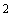  Противопожарные расстояния от границ застройки городских поселений до лесных насаждений в лесничествах (лесопарках) должны быть не менее 50 м, а от границ застройки городских и сельских поселений с одно-, двухэтажной индивидуальной застройкой, а также от домов и хозяйственных построек на территории садовых, дачных и приусадебных земельных участков до лесных насаждений в лесничествах (лесопарках) - не менее 30 м.Приложение Б. Размеры зон с особыми условиями использования территорийСЗЗ-1 – Санитарно-защитная зона предприятий, сооружений и иных объектовтаблица 2*Для котельных тепловой мощностью менее 200 Гкал, работающих на твердом, жидком и газообразном топливе, размер санитарно-защитной зоны устанавливается в каждом конкретном случае на основании рассеивания загрязнений атмосферного воздуха и физического воздействия на атмосферный воздух (шум, вибрация, ЭНП), а также на основании результатов натурных исследований и измерений.Использование территории СЗЗ возможно лишь с учетом ограничений, устанавливаемых действующим законодательством.В-1 Водоохранная зона водных объектовтаблица 3Приложение В. Объекты культурного наследияОбъекты культурного наследия, стоящие на государственной охранеСтоянка «Пожегская»Стоянка «Седтыдин»Объекты культурного наследия, стоящие на государственном учете (выявленные)Стоянка «Пожегдин I»Поселение «Пожегдин II»Стоянка «Великополье»Стоянка «Ваполка I»Стоянка «Ваполка II»Объекты, имеющие историко-культурную ценность для жителей поселения:Обелиск Славы воинам погибшим в Великой отечественной войне в с. Пожег;Мемориальная доска Лажаневу Владимиру.Православные храмы:Православная церковь во имя Живоначальной Матери в с. Пожег.Часть III. КАРТЫ ГРАДОСТРОИТЕЛЬНОГО ЗОНИРОВАНИЯСтатья 28. 1. Карта градостроительного зонирования территорий, границ зон с особыми условиями использования территорий сельского поселения «Пожег».1/1. Карта градостроительного зонирования территорий, границ зон с особыми условиями использования территорий с. Пожег, д. Вомынбож1/2. Карта градостроительного зонирования территорий, границ зон с особыми условиями использования территорий п. Ярашъю.1/3. Карта градостроительного зонирования территорий, границ зон с особыми условиями использования территорий п. Н.Ярашъю, д. Великополье.1/4. Карта градостроительного зонирования территорий, границ зон с особыми условиями использования территорий д. Пожегдин, д. Мале.1/5. Карта градостроительного зонирования территорий, границ зон с особыми условиями использования территорий д. Кекур, д. Седтыдин.Карты градостроительного зонирования территорий сельского поселения «Пожег» на которых представлены территориальные зоны и зоны с особыми условиями использования территорий по экологическим условиям и нормативному режиму хозяйственной деятельности в виде водоохранных зон и прибрежных защитных полос водных объетов, зон санитарной охраны источников водоснабжения и санитарно-защитных зон предприятий, сооружений и иных объектов приведены в приложении 1 к настоящим Правилам.Карты, приведенные в приложении 1 к настоящим Правилам, являются неотъемлемой частью Правил.ЭтажностьУдельный показатель земельной доли, приходящийся на  общей площади жилых помещенийКоэффициенты использования земельного участка12323,570,28№Основные и условно разрешенные виды использования земельных участковРасчетные единицыЧисло машиномест на расчетную единицу1234Объекты коммерческо-деловой и финансовой сферы100 служащих20-35Клубы100 мест15-20Поликлиники и амбулаторные учреждения100 посещений в смену2-3Промышленные и коммунально-складские объекты100 сотрудников10-15Лесопарки (лесные массивы)100 посетителей7-10№Вид разрешенного использования *Описание вида  разрешенного использования территориальной зоны С-3Основные виды разрешённого использования зоны С-3Основные виды разрешённого использования зоны С-3Основные виды разрешённого использования зоны С-31Ведение огородничестваОсуществление деятельности, связанной с выращиванием ягодных, овощных, бахчевых или иных сельскохозяйственных культур и картофеля; размещение некапитального жилого строения и хозяйственных строений и сооружений, предназначенных для хранения сельскохозяйственных орудий труда и выращенной сельскохозяйственной продукции2Выращивание зерновых и иных сельскохозяйственных культурОсуществление хозяйственной деятельности на сельскохозяйственных угодьях, связанной с производством зерновых, бобовых, кормовых, технических, масличных, эфиромасличных, и иных сельскохозяйственных культур3ОвощеводствоОсуществление хозяйственной деятельности на сельскохозяйственных угодьях, связанной с производством картофеля, листовых, плодовых, луковичных и бахчевых сельскохозяйственных культур, в том числе с использованием теплиц4СкотоводствоОсуществление хозяйственной деятельности, в том числе на сельскохозяйственных угодьях, связанной с разведением сельскохозяйственных животных (крупного рогатого скота, овец, коз, лошадей, верблюдов, оленей);сенокошение, выпас сельскохозяйственных животных, производство кормов, размещение зданий, сооружений, используемых для содержания и разведения сельскохозяйственных животных;разведение племенных животных, производство и использование племенной продукции (материала)5ПчеловодствоОсуществление хозяйственной деятельности, в том числе на сельскохозяйственных угодьях, по разведению, содержанию и использованию пчел и иных полезных насекомых;размещение ульев, иных объектов и оборудования, необходимого для пчеловодства и разведениях иных полезных насекомых;размещение сооружений используемых для хранения и первичной переработки продукции пчеловодства6Ведение личного подсобного хозяйства на полевых участкахПроизводство сельскохозяйственной продукции без права возведения объектов капитального строительства7Охрана природных территорийСохранение отдельных естественных качеств окружающей природной среды путем ограничения хозяйственной деятельности в данной зоне, в частности: создание и уход за запретными полосами, создание и уход за защитными лесами, в том числе городскими лесами, лесами в лесопарках, и иная хозяйственная деятельность, разрешенная в защитных лесах, соблюдение режима использования природных ресурсов в заказниках, сохранение свойств земель, являющихся особо ценными8Обеспечение внутреннего правопорядкаразмещение объектов гражданской обороны, за исключением объектов гражданской обороны, являющихся частями производственных зданийУсловно разрешенные виды использования зоны С-3Условно разрешенные виды использования зоны С-3Условно разрешенные виды использования зоны С-31СвязьРазмещение объектов связи, радиовещания, телевидения, включая воздушные радиорелейные, надземные и подземные кабельные линии связи, линии радиофикации, антенные поля, усилительные пункты на кабельных линиях связи, инфраструктуру спутниковой связи и телерадиовещанияВспомогательные виды разрешенного использования зоны С-3Вспомогательные виды разрешенного использования зоны С-3Вспомогательные виды разрешенного использования зоны С-31Земельные участки (территории) общего пользованияРазмещение объектов улично-дорожной сети, автомобильных дорог и пешеходных тротуаров в границах населенных пунктов, пешеходных переходов, набережных, береговых полос водных объектов общего пользования, скверов, бульваров, площадей, проездов, малых архитектурных форм благоустройстваСтепень огнестойкости зданияКласс конструктивной пожарной опасностиМинимальные расстояния при степени огнестойкости и классе конструктивной пожарной опасности жилых и общественных зданий, мМинимальные расстояния при степени огнестойкости и классе конструктивной пожарной опасности жилых и общественных зданий, мМинимальные расстояния при степени огнестойкости и классе конструктивной пожарной опасности жилых и общественных зданий, мМинимальные расстояния при степени огнестойкости и классе конструктивной пожарной опасности жилых и общественных зданий, мI, II, III

С0II, III

С1IV

С0, С1IV, V

С2, С3Жилые и общественныеI, II, IIIС068810II, IIIС18101012IVС0, С18101012IV, VС2, С310121215Производственные и складскиеI, II, IIIС010121212II, IIIС112121212IVС0, С112121215IV, VС2, С315151518№ п/пНазвание предприятий, сооружений и иных объектовНазвание предприятий, сооружений и иных объектовРазмер СЗЗ с указанием класса санитарной классификации предприятий1233Нормативные санитарно-защитные зоныНормативные санитарно-защитные зоныНормативные санитарно-защитные зоныНормативные санитарно-защитные зоныПроизводства лесопильные, 4 класс, 4 классФермерское хозяйство с содержанием животных до 50 голов, 5 класс, 5 классФермерское хозяйство с содержанием животных до 100 голов, 4 класс, 4 классФермы крупного рогатого скота менее 1200 голов (всех специализаций), фермы коневодческие300 м, 3 класс300 м, 3 классЦеха малой мощности по переработке мяса до 5 тонн в сутки без копчения; молока – до 10 т/сутки, производство хлеба и хлебобулочных изделий – до 2,5 т/сутки, 5 класс, 5 классОбъекты коммунального назначения, 5 класс, 5 классКотельные, ТЭЦ, 3 класс - (по расчету*), 3 класс - (по расчету*)Сельские кладбища , 5 класс, 5 классАЗС100 м, 4 класс100 м, 4 классПолигон ТБО1000 м, 1 класс1000 м, 1 классСкотомогильник1000 м, 1 класс1000 м, 1 класс№ п/пНазвание водных объектовРазмер водоохраной зоны (м)Размер водоохраной зоны (м)12231р. Вычегдар. Вычегда2002р. Пожегр. Пожег2003р. Бол. Ырымр. Бол. Ырым1004р. Чудью р. Чудью 1005ручей Седъёльручей Седъёль506ручей Ыбаручей Ыба507ручей Ыджыт-Пургаручей Ыджыт-Пурга508ручей Лёкшорручей Лёкшор509ручей Гиблечшорручей Гиблечшор5010ручей Скородум-Ёльручей Скородум-Ёль5011ручей Малешорручей Малешор5012ручей Расшорручей Расшор5013оз. Седтыоз. Седты5014оз. Важежваоз. Важежва50